OSNOVNA  ŠKOLA  JURJA BARAKOVIĆAR A Ž A N A CGODIŠNJI PLAN I PROGRAM ZAŠKOLSKU GODINU 2019./2020.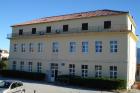 Ražanac, rujan 2019.OSOBNI  PODACI  O  OSNOVNOJ  ŠKOLIOSNOVNA ŠKOLA JURJA BARAKOVIĆA RAŽANACBroj područnih razrednih odjela (škola):  5  Temeljem članka 28.,118. Zakona o odgoju i obrazovanja u osnovnoj i srednjojškoli (NN“ br. 87/08, 86/09, 92/10, 105/10, 90/11, 5/12, 16/12,86/12,94/13,152/14,7/17,68/18), Školski odbor Osnovne škole Jurja Barakovića, Ražanaca na 28. Sjednici održanoj 3.10.2019. godine, na prijedlog Učiteljskog vijeća od 24. rujna 2019. godine i pozitivnog mišljenja Vijeća roditelja od  2.10.2019. godine, donio je Godišnji plan i program škole.UVJETI  RADA1.1.  Podaci o školskom području1.2.  Prostorni uvjeti1.2.1.  Unutrašnji školski prostori1.2.2.  Plan obnove, adaptacije, dogradnje i izgradnje novogprostora1.3.  Stanje školskog okoliša i plan uređivanja2.  ZAPOSLENI  DJELATNICI  U  ŠKOLI  2019./2020.ŠKOLSKE  GODINE2.1.  Podaci o odgojno-obrazovnim radnicimaPodaci o učiteljima razredne nastavePodaci o učiteljima predmetne nastavePodaci o ravnatelju i stručnim suradnicimaPodaci o odgojno-obrazovnim radnicima – pripravnicima2.3.    Podaci o ostalim radnicima škole3.  ORGANIZACIJA  RADA3.1.  Podaci o učenicima i razrednim odjelima3.2.  Organizacija smjena3.3.  Godišnji kalendar rada3.4. Godišnji fond sati po razrednim odjelima4.  PLAN  ORGANIZIRANJA  KULTURNIH  DJELATNOSTI
 ŠKOLE5.PLAN  BRIGE ŠKOLE  ZA  ZDRAVSTVENO-
SOCIJALNU  I  EKOLOŠKU  ZAŠTITU  UČENIKA5.1.ŠPP5.2.Profesionalno informiranje i usmjeravanje5.3. Program prevencije nasilja6.  PODACI  O  RADNIM  ZADUŽENJIMADJELATNIKAŠKOLE6.1.  Tjedno zaduženje odgojno-obrazovnih djelatnika škole6.2.  Podaci  o  učiteljima  pripravnicima6.3.  Podaci o ostalim djelatnicima u školi i njihovimzaduženjima7.  PLANOVI  PERMANENTNOG  STRUČNOG  USA-VRŠAVANJA  (s elementima uključivanja izvan škole)8.  PLAN  RADA STRUČNIH  ORGANA, STRUČNIHSURADNIKA  I  ORGANA  UPRAVLJANJA8.1.  Plan  rada  Učiteljskoga  vijeća,  razrednih  vijeća  irazrednika8.2.  Plan rada Vijeća roditelja i Školskog odbora8.3.  Plan rada ravnatelja i stručnih suradnika škole8.4.  Plan rada tajništva i administrativno-tehničke službe9. PLAN  I  PROGRAM  INVESTICIJA, INVESTICIJSKOG  I
TEHNIČKOG  ODRŽAVANJA10. ANALIZA NASTAVNOG PROCESA PROŠLE ŠKOLSKEGODINE1.  UVJETI  RADA1.1.  Podaci o školskom područjuOsnovna škola Jurja Barakovića Ražanac (u daljnjem tekstu: Škola), ima u svom sastavu pored matične još jednu područnu školu Radovin razvijenu od I-VIII razreda i četiri područnaodjela od I-IV razreda i to: PO Jovići, PO Rtina, PO Ljubač i PO Krneza.Škola pokriva cijelo područje Općine Ražanac veličine 74 km kvadratna, a objekti se nalaze na udaljenostima i do 20 km, što predstavlja veliki problem, tim više jer ne postoji javni prijevoz. Sve navedeno znatno otežava organizaciju rada Škole.Ovo ima posebnu težinu kada se zna da je Škola jedino žarište kulturnog djelovanja na cijelom ovom području. U našoj školi u školskoj godini 2019./20. krenula je frontalna primjena Škole za život u svim prvim, petim i u tri predmeta sedmih razreda (STEM područja – fizika, biologija i kemija).Također, uvedena je i web aplikacija e-Dnevnik koju je izradio CARNet te ona ima sve funkcionalnosti postojeće razredne knjige (u papirnatom obliku), uz dodatne mogućnosti koje omogućava uporaba informacijsko-komunikacijskih tehnologija (ICT). Aplikacija ima i dodanu vrijednost kroz sustav izvještaja koji omogućavaju analize pri pedagoškom praćenju i izradi izvještaja koji se pripremaju za sjednice učiteljskog vijeća. Na brz, jednostavan i pouzdan način razrednicima, učiteljima i ravnateljima na ovaj se način omogućuje izrada različitih izvještaja o ocjenama i izostancima.1.2.  Prostorni uvjeti1.2.1.  Unutrašnji školski prostoriGrađevinsko stanje svih šest objekata je nezadovoljavajuće. Objekti su relativno stari. Građeni su u vremenu od 1937. do 1960. godine dobrovoljnim radom, bez građevinskih standarda i pedagoških zahtjeva. Prostori su uglavnom nefunkcionalni. Blagovaonica školske kuhinje koristi se kao redovna učionica, sportska "dvorana" za ružnih vremena itd. Redovna nastava se izvodi u klasičnim učionicama. Svi uzrasti koriste isti namještaj.1.2.2. Plan obnove, adaptacije, dogradnje i izgradnje novog            prostoraVeć nekoliko godina radi se na izradi projekta dogradnje 6 specijaliziranih učionica za predmetnu nastavu kao i sportsku dvoranu u matičnoj školi, dogradnju 4 učionice i izgradnju jednodjelne sportske dvorane u PŠ Radovin. Realizacija svih projekata bi iz temelja promijenila uvjete rada Škole, te napokon omogućila da se nakon 175 godina školstva u ovoj sredini nastava može odvijati  u suvremenim  uvjetima. Izgraditi sportsku dvoranu pri matičnoj školi i područnoj školi Radovin.Neophodno je pristupiti uređenju : Matična škola:  vodovodne i elektro instalacije; uređenje sanitarnog čvora, kuhinje  s učionicom, krovišta i fasade škole PŠ Radovin (škola je razvijena od 1. - 8. razreda) : izmjena krova i uređenje fasade školePO Jovići -  izmjena krova                                  PO Krneza – izmjena krova , fasade i  uređenje okoliša;PO Rtina – izmjene stolarije  (u jednoj učionici )  i fasade;PO Ljubač- izmjena krovišta.1.3. Stanje školskog okoliša i plan uređivanjaStanja školskih okoliša su  zadovoljavajuća. Nastojimo svake godine učiniti više i bolje. Veliki problem su financijska sredstva koja ograničavaju rad (novi asfalt, ograde, zemlja, cvijeće i dr. ) Učinjen je velik pomak na uređenju okoliša u PŠ Radovinu i matičnoj školi ,izgradnja otvorenog sportskog igrališta.Prikaz unutrašnjeg školskog prostora i njegova namjena u školskoj godini 2019./2020., te stanje opće opremeMATIČNA ŠKOLAPODRUČNA ŠKOLA RADOVINPODRUČNI ODJEL JOVIĆIPODRUČNI ODJEL KRNEZAPODRUČNI ODJEL LJUBAČPODRUČNI ODJEL RTINAStanje okoliša po školamaKnjižni fond školeUnijeti podatke o knjižničnom fondu: broj naslova za učenike i učiteljeORGANIZACIJA RADAPodaci o učenicima i razrednim odjelimaUčenici su raspoređeni u 21 odjel (13 razrednih odjela razredne nastave i 8 razrednih odjela predmetne nastave). U nižim razredima nastava se odvija, ukupno na nivou Škole,u pet čistih razrednih odjela, kombiniranim odjelima od 2 razreda (7 kombinacija) i jedna kombinacija od četiri razredna odjela, U predmetnoj nastavi su svi čisti razredni odjeli (8).3.2.  Organizacija smjenaOdgojno-obrazovni proces u Osnovnoj školi Jurja Barakovića Ražanac izvodi se u dvije smjene: jutarnjoj i poslijepodnevnoj.U Ražancu i Radovinu u jutarnjoj smjeni su učenici od V-VIII razreda. Početak nastave u Ražancu je u 7:40 min., a u Radovinu 8:00 sati. Nastava u matičnoj školi završava (jutarnja smjena) u 12:45 min., a u Radovinu u 13:05 sati. Početak i kraj smjena u navedenim školama uvjetovan je prijevozom učenika i učitelja.U jutarnjoj smjeni rade i područni odjeli razredne nastave u Jovićima, Krnezi, Ljupču i Rtini. Nastava traje ovisno o dnevnoj satnici. Nastava u svim  područnim  odjelima počinjeu 8:00 sati, osim u PO Ljubač u 8:30 sati, zbog prijevoza učenika.U školama razvijenim do osam razreda razredna nastava  je  u drugoj smjeni s početkom u 13:45 (PŠ Radovin)  i  u 14:00 sati (MŠ Ražanac).U svim smjenama i svim područnim odjelima organizirano je dežurstvo nastavnika prema postojećim mogućnostima i tjednim zaduženjima.RASPORED DEŽURSTVADežurstvo učitelja školska godina 2019./20. (prijepodnevna smjena) MŠ RažanacDežurstvo učitelja školska godina 2019./20. (poslijepodnevna  smjena) MŠ RažanacDežurstvo učitelja u PŠ Radovin3.3. Godišnji kalendar škole za školsku godinu 2019./2020.3.4. Godišnji fond sati nastavnih predmeta po razrednimodjelima (redovna nastava)Gornja tablica sadrži planirani godišnji fond sati po predmetima za sve od I-VIII razreda na nivou Škole.3.5.Tjedna i godišnja zaduženja ravnatelja i stručnih suradnika škole3.6. Primjereni oblici školovanjaPrimjerenioblik školovanjaporazredimaioblicimaradaOve školske godine po primjerenim oblicima školovanja radit će 8 učenika razredne nastave i 10 učenika predmetne nastave koji imaju rješenja Ureda državne uprave u zadarskoj županiji.U postupku utvrđivanja primjerenog oblika školovanja sudjeluju:učitelj, pedagog, psiholog, defektolog te  liječnik školske medicine.3.7.Nastava u kućiZa ovakav oblik organiziranja nastave u Školi ove godineza sada nemamo potrebe..  PLAN IZVANNASTAVNIH AKTIVNOSTI,    UČENIČKIH DRUŠTAVA, DRUŽINA I SEKCIJA    Učeničke aktivnosti organizirat ćemo kroz rad društava koja već duži niz godina aktivno djeluju i postižu dobre rezultate:Kulturno-umjetničko društvo,Športski klub,Učenička zadruga – Čela.U sklopu KUD-a radit će ove sekcije:Glavni zadatak KUD-a i nadalje će biti razvijanje kulture glazbenog i jezičnog izražaja kod učenika, razvijanje estetskog ukusa, prezentiranje Škole prema društvenoj sredini, organiziranje posjeta kazalištu i kazališnih predstava u Školi, učestvovanje na prigodnim programima i akademijama u mjestu i van njega.    U sklopu ŠSK-a djelovat će ove grupe:Voditelj ŠSK-a naše škole je učitelj TZK Ivan Barišić.U razrednoj nastavi PŠ Radovin Male atletičare vodi učiteljica Ljiljana Grbić (35 sati).ŠSD vodit će brigu o tjelesnoj i zdravstvenoj kulturi učenika. Sudjelovat će, kao i do sada, na sportskim takmičenjima, od školskog do državnog nivoa. Kroz rad i takmičenja posvećuje se naročita pozornost higijenskim navikama i kulturi ponašanja, te razvija sportski i takmičarski duh.    Ostale planirane sekcije u radu ove školske godine su:1. Modelarstvo u MŠ Ražanac:učenici od 5.r. – 7.r., 35 sati voditeljica Ana Čolak, učiteljica tehničke kulture;Sigurno u promet u MŠ Ražanac:učenici od 9 – 12 godina starosti, 35 sati voditeljica Ana Čolak, učiteljica tehničke kulture.Uključenost učenika u izvanškolske aktivnosti:U izvanškolske  aktivnosti uključeno je 25 učenika u školu nogometa u Ražancu, Poličniku, Posedarju i Zadru.4.Kulturna djelatnost Škole  PLAN  ORGANIZIRANJA KULTURNIH    DJELATNOSTI  ŠKOLEPosjet kazalištu, muzeju, koncertima, drugim priredbama i izložbama realizirat će se tijekom školske godine prema nastavnom planu i programu hrvatskog jezika,povijesti, glazbene i likovne kulture, te programima rada razrednog odjela.Izvršitelji su svi učitelji, a naročito zaduženje imaju učitelji: hrvatskog jezika,TZK, LK, GK,biologije, pedagoginja i knjižničarka škole (školski majstor, spremačice i administrativno osoblje).Kao i do sada naši učenici će pokazati svoja postignuća, kako u Školi, tako i u sredini u kojoj  djeluje. Važan dio kulturne i javne djelatnosti Škole je rad s roditeljima, kroz roditeljske sastanke, predavanja i individualne razgovore s roditeljima. Teme iz pedagoško-psihološkog obrazovanja roditelja uglavnom su vezane uz poboljšanje uspješnosti učenja, pravilnog odnosa prema promjenama u tjelesnom i duševnom razvoju, odnosu prema osobnoj i zajedničkoj imovini, sprečavanju nasilja, realizirat će se kroz međupredmetne teme, sigurnost na internetu, usmjerenju u profesionalnoj orijentaciji, kadrovskim potrebama naše regije, značenju i vrijednostiiznanučionične nastave,  izleta i učeničkih ekskurzija.Iznimno važan zadatak u životu Škole ima školska knjižnica. U okviru knjižnog fonda i raspoloživog vremena, knjižnica osigurava školsku lektiru, beletristiku, dječji tisak, stručnu literaturu, periodiku za nastavnike i sređivanju ostale bibliotečne građe. Priprema literaturu za stručno usavršavanje, te brine o sređivanju i sistematizaciji knjiga.Prema materijalnim mogućnostima Škola planira kupovinu novih naslova, vezanih uz planirane nastavne sadržaje i stručna usavršavanja učitelja.Kao i do sada planira se suradnja s MO, općinom Ražanac i nekim drugim organizacijamaradi pokretanja određenih aktivnosti. Učenici bi sudjelovali u uređenju mjesta, mjesne plaže, uklanjanju borovog prelca i drugim aktivnostima važnim za život u ovoj sredini. Javnim nastupima za vrijeme važnih datuma, Škola će pridonositi svojim sudjelovanjem, te podizanju kulturnog nivoa sredine. Škola će sudjelovati u humanitarnim akcijama  mjesnog, državnog i međunarodnog značaja. Također ćemo sami pokrenuti humanitarne akcije za potrebite učenike i mještane.Sveukupno  javno djelovanje Škole prezentirat ćemo  na manifestaciji Dana škole. Tom prigodom pokazat ćemo dosege Škole kroz kulturno-umjetnički, sportsko-natjecateljski program i izložbu učeničkih radova.Izleti,  eskurzije i izvanučionična nastava su predviđeni za sve učenike od I-VIII razreda. Izleti,  eskurzije i izvanučionična nastava su vezani uz osobitost užeg i šireg zavičaja. Voditelji ovih aktivnosti su uglavnom razrednici.Ukupan broj učenika naše Škole u ovoj godini je 212. Svoj rad će ostvarivati kroz obilježavanje Tjedna CK, Solidarnost na djelu, Vukovaru za dar, Tjedan borbe protiv raka, borba protiv droge, alkoholizma, ovisnosti o internetu i drugih pošasti suvremenog svijeta. Planiraju se najmanje tri roditeljska sastanka. Prvi u IX. mjesecu, drugi u XII,  treći uII.- IV. i četvrti u V. mjesecu  godine, prema potrebi češće.5.PLAN BRIGE ŠKOLE ZAZDRAVSTVENO-SOCIJALNU I EKOLOŠKU ZAŠTITU UČENIKAPreventivna i specifična zdravstvena zaštita školske djece i mladeži su u nadležnosti liječnika specijaliste za školsku i sveučilišnu medicinu. Kao liječnik nadležan za vašu školu želim Vas upoznati sa programom preventivnih mjera i aktivnosti koje će se provoditi tijekom ove školske godine (2019/2020):Cijepljenje i docjepljivanje učenika Provodi se prema obaveznom kalendaru cijepljenja za tekuću godinu:Prvi razredi osnovne škole-  cijepljenje  protiv ospica, rubeole, zaušnjaka (MMR) prilikom upisa u prvi razred, i protiv dječje paralize (IPV).Osmi razred osnovne škole - cijepljenje protiv difterije, tetanusa (DI+TE) i dječje paralize (IPV).Prije provedbe cijepljenja škola će biti obaviještena najmanje tjedan dana ranije, te je dužna obavijestiti roditelje, a učenici donijeti „ISKAZNICU CIJEPLJENJA“Sistematskim pregledima obuhvaćeni su učenici petih i osmih razreda OŠOni će se provoditi po dogovoru, prije provedbe škola će biti obaviještena najmanje tjedan dana ranije, te je dužna obavijestiti roditelje, a učenici donijeti zdravstvenu iskaznicu.Samostalni skrininziobuhvaćeni su učenici trećih (vid, vid na boje, rast i razvoj)  šestih razreda (rast i razvoj i pregled kralježnice-skolioza)i sedmih razreda (sluh) OŠ.Oni će se provoditi po dogovoru, prije provedbe škola će biti obaviještena najmanje tri dana ranije, te je dužna obavijestiti roditelje, a učenici donijeti zdravstvenu iskaznicu.Namjenski pregledi se provode prije upisa u đački ili studentski dom, prije školskih športskih natjecanja, izleta i dr. Zdravstveni odgoj se provodi kontinuirano, u sklopu sistematskih pregleda, te prilikom posjete školi. Otvoreni smo za bilo koji vid suradnje sa stručnim timom škole, na zahtjev i po potrebi učenika i roditelja kao i za dodatne aktivnosti i programe kojima je cilj unapređenje zdravlja, prevencija bolesti, rizičnih oblika ponašanja i drugo.Stručni rad sa školskim timovima (praćenje djece sa specifičnim poteškoćama, oslobađanje od nastave tjelesnog odgoja-rad u timu sa profesorom TZK,…)Savjetovališni rad za učenike, roditelje i profesorePREHRANAPrehrana je organizirana za 64 učenika u matičnoj školi.PRIJEVOZPrijevoz ove godine koristi 119 učenika.Prijevoznik je Liburnija, s kojom  Osnivač ima sklopljen glavni Ugovor o prijevozu  i  godinama  osigurava prijevoz učenika. Školama, prema broju učenika  i relacijama,   dostavljaju  podatke  za svaku šk. god.,  s ravnateljima potpisuju Ugovor temeljem uputa  Osnivača.5.1. ŠPPŠKOLSKI  PROGRAM  PREVENCIJE  OVISNOSTI  (ŠPPO )ZA ŠK.G. 2019./20. HODOGRAM AKTIVNOSTI Preventivni program-vježbe evakuacije učenika i djelatnika Škole u slučaju opasnostiCILJ:Osposobiti učenike i djelatnike za pravovremeno i adekvatno reagiranje u slučaju opasnosti. Učenicima na jednostavan i pristupačan način pružiti dovoljno informacija, potaknuti ih na uočavanje potencijalnih opasnosti te razmišljanje kako spriječiti nesreću ili djelovati ako do nje dođe.Djelatnike i učenike upoznati s postupcima i aktivnostima te načinom ponašanja ako dođe do nastanka poplave, potresa, požara ili nekog drugog neželjenog događaja u kojima se mogunaći tijekom svakodnevnog života. 5.2.Profesionalno informiranje i usmjeravanjeProgram PO je opsežan i njegova cjelovitost se ostvaruje realizacijom globalnog Godišnjeg odgojno-obrazovnog plana i programa. Tako su elementi programa PO utkani u redovne programe pojedinih nastavnih predmeta, u programe rada razrednog odjela, programe roditeljskih sastanaka i program rada pedagoga.PO U PROGRAMIMA NASTAVNIH PREDMETA:Sve nastavne jedinice s takvim mogućnostima bit će istaknute u programima rada.PO U PROGRAMIMA RADA RAZREDNIH ODJELA:PO U PROGRAMIMA RODITELJSKIH SASTANAKA:PO U PROGRAMU RADA PEDAGOGA:5.3. PROGRAM PREVENCIJE NASILJACILJ:Izrada i praćenje realizacije mjera za povećanje sigurnosti u OŠ Jurja Barakovića RAŽANACAfirmacija pozitivnih vrijednosti.Suočavanje s postojanjem problema nesigurnosti i nasilja.Promicanje spoznaja o opasnostima oružja i drugih eksplozivnih napravaJačanje svijesti učenika i njihovih roditelja o potrebi predaje oružja nadležnim tijelimaRazvijanje samopoštovanja u učenikaPozitivno usmjerenje provedbe slobodnog vremena učenika (promicanje raznovrsnih športskih i drugih kreativnih sadržaja)NOSITELJI PROGRAMA:Koordinator: ravnateljČlanovi povjerenstva: ravnatelj;  pedagog; psiholog; defektolog, učiteljica razredne nastave; prof.TZK; roditelj;   učenik; učenica.      -   Na temelju prethodno obrađenih podataka utvrđena je procjena stanja sigurnosti u školi.POZITIVNI ČIMBENICI:Putem plana i programa rada ravnatelja, stručno razvojne službe i razrednih učitelja već je pokrivena primarna prevencija u cilju ranog otkrivanja i sprečavanja nasilničkog ponašanja i ugrožavanja sigurnosti ( preklapanje ovog programa s Školskim preventivnim programom koji se u školi provodi od 1997.godine )Organizirana su dežurstva učiteljaSuradnja s roditeljima putem Vijeća roditelja, roditeljskih sastanaka i informacija je redovitaDobra suradnja s vanjskim čimbenicima ( MUP, jedinice lokalne samouprave, ZJZZ… )NEGATIVNI ČIMBENICI:Nemogućnost kontroleulaza u školu Vezanost učenika za prijevoz autobusom6.PODACI O RADNIM ZADUŽENJIMA  UČITELJA I            STRUČNIH SURADNIKA  ŠKOLETJEDNAZADUŽENJAUČITELJAISTRUČNIHSURADNIKAU ŠKOLSKOJ 2019./20. GODINIPOTANJA OBRAZLOŽENJA U POJEDINIM  SLUČAJEVIMA (npr.: invalidnost, otkazni rok, proglašenje viškom, odobrenje za prekovremeni rad, rad u drugoj školi i sve drugo što bi bilo  korisno znati u odnosu na propisanu normu i odstupanja u praksi Škole):1. Siniša Mišić, vjeroučitelj, radi u opsegu od 23,5 sata u ovoj školi, a razliku do 40 (16,5) u OŠ Poličnik2. Elvira Vučković, psiholog, radi u opsegu od 8 sati tjedno u ovoj školi, a razliku do 40 u O Š „Petra Zoranića“ Nin i OŠ „Privlaka”.3. Snježana Stanišić, defektolog, ima Ugovor o radu na 25 sati tjedno, a razliku do 40 (15)  ima u O Š „Braće Ribar“ Posedarje.4. Danijela Petani knjižničarka ima ugovor na 20 sati u ovoj školi, a razliku do 40(20) sati u OŠ „Voštarnica” Zadar.5. Dijana Jurjević učiteljica geografije ima ugovor o radu na 36 sati (učitelj geografije i sindikalni povjerenik, zaštita na radu), a razliku do 40(4) sati u OŠ Benkovac.6. Ana Čolak učiteljica tehničke kulture ima ugovor na 20 sati tjedno, a razliku do 40(10)  sati u OŠ Benkovcu i 10 u OŠ „Bartul Kašić” Zadar.7. Ankica Nekić učiteljica povijesti ima ugovor o radu na 31 sata tjedno u ovoj školi, a razliku do 40 (9) u SŠ „Gojko Matulina” Zadar.8. Vjeročiteljica Ana-Marija Ivanić ima ugovor o radu na 26 sati tjedno u ovoj školi, a rzaliku do 40 (14) sati u OŠ Starigrad.9. Vjeroučitelj Grgo Mišković ima ugovor na 28,5 sati u ovoj školi, a razliku do 11,5 sati u Srednjoj pomorskoj školi u Zadru.10. Boris Cikač učitelj likovne kulture ima ugovor na 20 sati u ovoj školi, a 16 sati u OŠ „Preko”11. Vedran Mudrinić učitelj informatike ima ugovor na 32 sata u ovoj školi, a razliku do 40 (8) u OŠ Pridraga.12. Denisa Kundratova, uč. fizike ima ugovor na radu na 8 sati tjedno u ovoj školi, 20(10)OŠ „Petra Zoranića“ Nin i 4(2) OŠ „Privlaka”. 	13. Ivana Buljat učiteljica glazbene kulture (nestručna zamjena)ima ugovor o radu na 37 sati tjedno (nepuno).7.  PLANOVI   PERMANENTNOG  STRUČNOG  USAVRŠAVANJA    Permanentno stručno usavršavanje planira se realizirati kroz stručne aktivnosti u školi, izvan škole, na nivou Vijeća učitelja i kroz individualno usavršavanje učitelja online (loomen virtualne učionice Škole za život).U našoj školi djeluju tri stručna vijeća:razredne nastave (Ljiljana Grbić)prirodne grupe predmeta  (Nikolina Jurišić)društvene grupe predmeta.  (Gita Negro)PLAN I PROGRAM NA NIVOU STRUČNIH VIJEĆA:    Planirana stručna  vijeća na županijskom i državnom nivou učitelji će  planirati i evidentirati u individualni plan i program permanentnog SU i evidentirati u svojim mapama, prema Katalogu  AZOO. PLAN I PROGRAM NA NIVOU VIJEĆA UČITELJA:    U plan i program individualnog SU nastavnici će unijeti sadržaje po osobnom interesu.8.PLANRADA STRUČNIH ORGANA,  STRUČNIHSURADNIKA I ORGANA UPRAVLJANJA8.1.Plan  rada  Učiteljskog   vijeća,   razrednih  vijeća  i        razrednikaUkoliko poslovi budu zahtjevali, Vijeće učitelja sjednice će održati po potrebi.PLAN RADA RAZREDNIH VIJEĆA:    Svako razredno vijeće održat će najmanje četiri sjednice. Na njima će se analizirati uspjeh učenika u prijeđenom razdoblju, kao i odgojni problemi konkretne razredne zajednice, utvrditi realizacija plana i programa, te dati eventualne prijedloge za unapređenje rada.    Razredno vijeće će sjednice održati po potrebi, npr. gdje je u razredu dijete s teškoćama u razvoju i dr. (mjesečno).8.1.1.PLANRADARAZREDNOGVIJEĆANAPOMENA: Razrednik saziva, predsjedava i predlaže sadržaj rada sjednica. O radu razrednog vijeća razrednik vodi Zapisnik u dnevniku razrednog odjela. PLAN RADA RAZREDNIKA:Osnova za planiranje rada razrednog odjela, razrednog vijeća i suradnje s roditeljima8.1.2. PLAN RADA RAZREDNIKANapomena: sadržaje rada razrednici bilježe u dnevnicima rada razrednog odjelaNapomena: Svi razrednici navest će teme planirane za roditeljske sastanke i satove razrednika. U rubriku izvršenje navest će: nosioce, datum izvršenja, akcije koje nisu planirane, a izvršene su, te ostala zapažanja u svezi planiranih zadataka.8.2. Plan rada Vijeća roditelja škole, Vijeća učenika i Školskog odbora    Vijeće roditelja čini 21 član. Svaki razredni  odjel bira po jednog roditelja kao svog predstavnika u Vijeće roditelja. Sastajat će se najmanje dva puta godišnje. Na sastancima će se rješavati problemi vezani za organizaciju nastave, putovanja učenika, prehranu, kućni red, organizaciju proslava tijekom školske godine i eventualne tekuće probleme u radu.Školom upravlja Školski odbor. Školski odbor ima sedam (7) članova od kojih jednog (1) člana bira i razrješuje radničko vijeće, a ako nije utemeljeno radničko vijeće imenuju ga i opozivaju radnici neposrednim i tajnim glasovanjem na način propisan Zakonom o radu za izbor radničkog vijeća koje ima samo jednog člana, a ostalih šest (6) imenuje i razrješuje : - učiteljsko vijeća dva (2) člana iz reda učitelja i stručnih suradnika - vijeće roditelja jednog (1) člana iz reda roditelja koji nije radnik škole, - osnivač tri (3) člana samostalno.Plan rada Vijeća roditelja i Školskog odbora proističe iz čl.58.(Školski odbor) i čl.163. (Vijeće roditelja) Statuta škole.PLAN RADA VIJEĆA RODITELJANAPOMENA: Vijeće roditelja saziva predsjednik Vijeća te vodi sastanak. O radu Vijeća vode se zapisnici.PLAN RADA VIJEĆA UČENIKANAPOMENA: o radu  Vijeća učenika vode se zapisnici.PLAN RADA ŠKOLSKOG ODBORA8.3. Plan rada ravnatelja i stručnih suradnikaPLAN RADA RAVNATELJA:GODIŠNJI PLAN I PROGRAM RADA STRUČNOG SURADNIKA- PEDAGOGA  PLAN I PROGRAM RADAstručnog suradnika psihologaNapomena: Rad stručnog suradnika psihologa odvija se u školama OŠ „Petar Zoranić“ Nin, OŠ Jurja Barakovića Ražanac i OŠ Privlaka. Izračun broja radnih sati vršen je prema rasporedu dogovorenom s ravnateljima: OŠ Jurja Barakovića Ražanac srijedom.Plan rada defektologa- logopeda8.4.Plan rada tajništva i administrativno tehničke službePLAN RADA TAJNIŠTVA:- kadrovski poslovi (obavlja poslove vezane za zasnivanje i prestanak radnog odnosa, vodi evidencije radnika, vrši prijave i odjave radnika i članova njihovih obitelji nadležnima službama mirovinskog i zdravstvenog osiguranja, izrađuje rješenja o korištenju godišnjeg odmora radnika i o tome vodi kontrolu, vodi ostale evidencije radnika),– opće i administrativno-analitičke poslove (radi sa strankama, surađuje s tijelima upravljanja i radnim tijelima škole te s nadležnim ministarstvima, uredima državne uprave, jedinicama lokalne i područne (regionalne) samouprave te Gradskim uredom za obrazovanje, kulturu i sport Grada Zagreba,– sudjeluje u pripremi sjednica i vodi dokumentaciju školskog odbora,– vodi evidenciju o radnom vremenu administrativno-tehničkih i pomoćnih radnika,– obavlja i dodatne poslove koji proizlaze iz programa, projekata i aktivnosti koji se financiraju iz proračuna jedinica lokalne i područne (regionalne) samouprave,– obavlja i ostale administrativne poslove koji proizlaze iz godišnjeg plana i programa rada škole i drugih propisa.- vodi evidenciju podataka o učenicima i priprema različite potvrde na temelju tih evidencija,- obavlja poslove vezane uz obradu podataka u elektroničkim maticama,- arhivira podatke o učenicima i radnicima,- ažurira podatke o radnicima,-  izdaje javne isprave,-  obavlja poslove vezane uz unos podataka o radnicima u elektroničkim maticama (eMatica, CARNet, Registar zaposlenih u javnim službama),-  priprema podatke vezano uz vanjsko vrednovanje,-  prima, razvrstava, urudžbira, otprema i arhivira poštu te- obavlja i druge poslove koji proizlaze iz godišnjeg plana i programa rada škole i drugih propisa.PLAN RADA VODITELJA RAČUNOVODSTVA:PLAN RADA TEHNIČKE SLUŽBE:POSLOVI SPREMAČICA    S punim radnim vremenom od 2,080 sati godišnje imamo tri spremačice (2 u  matičnoj školi i 1 u PŠ Radovin), dok u PŠ Rtina, Jovići, Ljubač i Krneza su djelatnice sa nepunim radnim vremenon.POSLOVI DOMARA ŠKOLEPOSLOVI KUHARICEPLAN  I  PROGRAM  INVESTICIJA,  INVESTI-      CIJSKOG I TEHNIČKOG ODRŽAVANJAZa škosku godinu 2019./20. prioritetno je pristupiti slijedećim poslovima kapitalnog ulaganja, sanacije i opreme:Nastaviti na realizaciji glavnih i izvedbenih projekata dogradnje matične škole Ražanac i područne škole Radovin kao i na izgradnji športskih dvorana pri obje škole.U matičnoj školi urediti sanitarni čvor , školsku huhinju i učionicu renovirati , promijeniti parket u cijeloj školi , krovište i fasadu  školeIzgraditi hidrant u Matičnoj školi i PŠ RadovinU PŠ Radovin  promijeniti parket i prostor  na katu školeUrediti fasadu na PŠ Radovin ,  PO Krnezi i PO RtiniIzmijeniti krov na matičnoj školi , PŠ Radovin, PŠ Jovići, PO Ljubač i PO Krnezi Promijeniti stolariju na jednoj učionici PŠ RtinaUrediti školsko igrališt u PO Rtina i PO JovićiNabaviti neophodan dio namještaja u svakoj od škola, nastavna sredstava i pomagala.10. ANALIZA  NASTAVNOG PROCESA šk.god. 2018./19.OSNOVNA ŠKOLA JURJA BARAKOVIĆA RAŽANACBroj područnih razrednih odjela ( škola ):  5  OŠ Jurja Barakovića Ražanac  osim MŠ Ražanac u svom sastavu ima  četiri PO Ljubač, Jovići, Krneza i Rtina i jednu PŠ Radovin.Broj djelatnika:A) 13 učitelja razredne nastaveB) 21 učitelja predmetne nastaveC) 4 stručna suradnikaD) 11 ostalih djelatnikaE) 5 pomoćnika u nastaviRAVNATELJICA ŠKOLE: Vesna Drmić, dipl. pedagogVoditelj PŠ Radovin: Petar Kapitanović, učitelj matematike i fizike1.ORGANIZACIJA RADAOva nastavna godina započela je 3. rujna 2018. godine i do kraja nastavne godine 14. lipnja 2019. ostvareno je 180 radnih i 179 nastavnih dana. Našu školu u  školskoj godini  2018./19. pohađalo je 208 učenika (koji su bili raspoređeni u 21 razredni odjel). Od toga 95 djevojčice  i 103 dječaka.Razrednu nastavu polazi 109 učenika od toga 52 djevojčice i 57 dječaka.Predmetnu nastavu polazi 99 učenika od toga 43 djevojčica i  56 dječaka.Organizacija rada po smjenama na nivou cijele Škole odvijala se prema planu i programu, tako da je nastavni plan i program realiziran u potpunosti.UPISANI U PRVI RAZREDNa upisu učenika u prvi razred osnovne škole:  - u MŠ Ražanac upisano je 13 učenika,  -  u PŠ Radovin 12 učenika ,  -  u PO Jovići 2 učenika,  - u PO Ljubač 4 učenika,  - u PO Krneza 3 učenika,  -u PO Rtinu 3 učenika  UKUPNO = 37 učenika (16 djevojčica i 21 dječak)19 učenika ima rješenje o primjerenom obliku školovanja tj. ovu školsku godinu završili su prema programu primjerenom njihovim sposobnostima ili 9,13 %.U razrednoj nastavi dopunska nastava organizirana  je iz hrvatskog  jezika i matematike.Prema potrebi dopunsku nastavu iz hrvatskog jezika polazio je 37 učenik, a dopunsku nastavu iz matematike 25 učenika.Dodatna nastava  u razrednoj nastavi organizirana je iz matematike.Dodatnu nastavu iz matematike polazilo je 31 učenika.U predmetnoj nastavi dopunska nastava organizirana je iz hrvatskog jezika, matematike, engleskog jezika i fizike, a dodatna nastava iz matematike.Dopunsku nastavu iz hrvatskog jezika po potrebi je polazilo 10 učenika, iz matematike 18, engleskog jezika 16 učenika i fizike 4 učenikaDodatnu nastavu iz matematike polazilo  je 11 učenika.Učenici  su na dodatnoj nastavi pripremani za sudjelovanje na natjecanjima znanja, na kojima su postigli zapažene rezultateIzbornu nastavu Vjeronauka polazilo je 205 učenika.Izbornu nastavu Talijanskog jezika polazilo je  62 učenika i od toga 13 učenika razredne nastave.Izbornu nastavu Informatike izabralo je 41 učenika ili 19,71% u četiri grupe.U razrednoj nastavi učenici su imali 4828 opravdana izostanka ili 44 po učeniku.U predmetnoj nastavi učenici su imali 7646 opravdanih izostanaka ili 77 po učeniku.Sveukupno na nivou cijele škole bilo je 12474 opravdana izostanka ili 60 po učeniku.POHVALJENI U razrednoj nastavi 80 učenika završilo je razred s odličnim uspjehom (72,72%), vrlo dobar uspjeh postiglo je 29 učenika (26,36%). Jedan učenik završio je razred s dobrim uspjehom.Pohvale i nagrade učenicima koji su se  svojim radom, učenjem, kreativnošću i zalaganjem u redovnoj nastavi, izvannastavnim, izvanškolskim aktivnostima i natjecanjima znanja istakli i postigli dobre rezultate u školskoj godini 2018./2019. podijeljene su na proslavi Dana škole.U predmetnoj nastavi od 99 učenika imamo 21  s odličnim (21,21%), vrlo dobrim 56 (56,56%),  dobrim 17(17,17%) dovoljnim uspjehom nema.Učenici naše škole sudjelovali su mnogobrojnim natjecanjima znanja i smotrama od školske do državne razine i postigli odlične rezultate.Izvannastavne aktivnostiMŠN   Mali glagoljaši  Dramsko-recitatorska Literarno-recitatorska Mješovita grupa u odjelu  Mali i veliki zbor Očuvatelji tradicijska baština  Likovna grupa  Mladi prirodnjaciNogometOrkestarSigurno u prometModelarstvoU okviru kulturno-umjetničke djelatnosti škole realizirane su kurikulumom planirane školske svečanosti u povodu primanja prvaša, obilježavanja Dana kruha, Dan otvorenih vrata, Božićnih blagdana, proslava Uskrsa na nivou Škole i svečanost obilježavanja Dana škole.4.  ZDRAVSTVENO-SOCIJALNA  ZAŠTITAZdravstvena i socijalna zaštita ostvaruje se prema planiranom na nivou razrednog odjela i cijele škole (prehrana učenika, cijepljenje, sistematski pregledi, akcije CK i Caritasa, ŠPP, zdravstveni odgoj, sprječavanje nasilja  i dr.). Cijepljenje učenika i sistematske preglede provodi školska ambulanta pri OŠ Bartula Kašića Zadar.SRS škole, pedagoginja kao koordinator ŠPP-a ,  u suradnji s razrednicima provodi ŠPP (alkohol, pušenje,droge ovisnost o internetu) u suradnji s ZZJZ, program sprečavanje nasilja putem radionica i predavanja za učenike i roditelje. Građanski odgoj provodi se od 2014.godine.U matičnoj školi u jutarnjoj smjeni organiziran je kuhani obrok za učenike (85% učenika)Velik broj učenika su učenici putnici (trećina). Prijevoznik je Liburnija d.o.o.5. STRUČNO USAVRŠAVANJE     Na nivou Škole stručno usavršavanje organizira se na nivou Vijeća učitelja, stručnog vijeće razredne nastave, društvene i prirodne grupe predmeta. Na početku svake školske godine donosi se plan i program rada, koji se tijekom godine realizira. Tako je bilo i prošle šk.god. Učitelji su sudjelovali i u radu ŽSV učitelja RN i PN, ovisno o financijskim sredstvima  i na seminarima koje je organizirala  Agencija za odgoj i obrazovanje i MZO, također su se educirali online u virtualnim učionicama Škole za život (Loomen).6.  RAD STRUČNIH AKTIVAStručni aktivi VU i  RV radilo je prema Planu i programu rada Škole za 2018./19.god.Održano je 14 sjednica VU, na dnevnom redu su bile planirane i tekuće teme, koje su rad i proces tijekom školske godine zahtijevale. Donesen je Razvojni plan temeljem anketiranja učitelja i provedene analize istih te utvrđena prioritetna područja unapređenja rada: materijalno-tehnički uvjeti rada, stručno usavršavanje učitelja i bolja suradnja s roditeljima i lokalnom zajednicom.Svako razredno vijeće održalo je najmanje četiri sjednice, neka po potrebi i više radi donošenja pedagoških mjera i  problematike u učenju ivladanju pojedinih učenika.8.  PRIJEDLOG  MJERA  ZA UNAPREĐIVANJE ODGOJNO-           OBRAZOVNOG  RADARaditi na uspješnoj realizaciji Razvojnog plana ŠkoleNastaviti rad na planiranim ProjektimaOpremati školu potrebitim nastavnim sredstvima i pomagalima sukladno intencijama reformskih projekataNastaviti uspješan rad u dodatnoj nastavi i razvijati interese i sposobnosti učenikaU INA  težiti prepoznatljivosti Škole u široj društvenoj sredini, KUD- nastaviti njegovati hrvatsku kulturnu baštinuNastaviti dobru suradnju s roditeljima i drugim subjektimaRaditi i težiti školi u kojoj je sretan i zadovoljan učenik, sretan i zadovoljan učitelj(timski rad, tolerancija i ljubav).R A V N A T E LJ I C A : Vesna Drmić,dipl.pedagogAdresa:Ražanac X 9Broj i naziv pošte:23 248  RažanacBroj telefona:(023) 651-110, 651-341Broj telefaxa:(023) 651-110Županija:ZadarskaBroj učenika:I-IV razreda114V-VIII razreda98ukupno:212Broj razrednih odjela:I-IV razreda13V-VIII razreda8ukupno:21Broj djelatnika:a) učitelja razredne nastave13b) učitelja predmetne nastave21c) stručnih suradnika4d) ostalih djelatnika11Ravnateljica škole:Vesna Drmić, dipl.ped.Voditelj smjene:/Voditelj područnog razrednogodjela ( područne škole ):Petar KapitanovićKl. Učion. Specij.Br.Vel. u m2Namjena u smjeniNamjena u smjeniŠif. st.Šif. st.knjiž. Kabinetu prvoju drugojop. opr.dUčionice3603211Informatika1481-31Blagavaonica1961-3-Knjižnica1121-1-UKUPNO:634862Učionice432421116----Zbornica110----UKUPNO:512242Učionice256x22---Učionice1501---1161UKUPNO:2662Učionice248x22-11Zbornica1202---UKUPNO:31162-Učionice2562-11UKUPNO:21122Naziv površineVeličina u m2Ocjena stanjaMatičnaŠkolaRažanac1. Vanjska igrališta:Asfalt35x20zadovoljavajuće1. Vanjska igrališta:Asfalt35x20zadovoljavajuće 3. zemljani tereni20x20djelom. zadovolj.Kamenjara50x20nezadovoljavajućePodručniOdjelLjubač1. Vanjska igrališta:Asfalt30x15zadovoljava Školski30x15zadovoljava2. Zelena površina:Vrt30x15zadovoljavaPodručna škola Radovin1. Vanjska igrališta:Asfalt25x10zadovoljavaAsfalt30x20zadovoljava2. Zelena površina:Šuma30x15dijelom.zadovolj.PodručniOdjelRtina1. Vanjska igrališta:Asfalt25x15zadovoljavaZemljani25x10nezadovoljavaPodručniOdjelJovići1. Vanjska igrališta:Zemljani60x15nezadovoljavaZemljani20x15nezadovoljavaZemljani30x20djelom. zadovoljavaPodručniOdjelKrneza1. Vanjska igrališta:Asfalt40x80zadovoljavaKNJIŽNI FONDSTANJESTANDARDLektirni naslovi (I. – IV. razred)7471000Lektirni naslovi (V.-VIII. razred)11251090Književna djela721-UČENIČKI FOND 25942090NASTAVNIČKI FOND:Stručna literatura za učitelje1577         370Ostalo: AV i elektronička građa237123U K U P N O                                                                               4408U K U P N O                                                                               44082583Čisti razredni odjelBrojučenikaBrojdjevojčicaKombini-raniodjeliKombini-raniodjeliKombini-raniodjeliKombini-raniodjeliKombini-raniodjeliKombini-raniodjeliKombini-raniodjelia) povrat.b) prognan.c) izbjeg.PutniciprekoIme iprezimerazred-nikaČisti razredni odjelBrojučenikaBrojdjevojčica2r.2r.3.3.4r.4r.uk.uč.a) povrat.b) prognan.c) izbjeg.RažanacRažanac1.164Ljubica Miletić2.1137Ana Zekanović3 i 4.177  2  31114Ivana Jović5.          11911Lidija Miočić6.1          2310Ana Marija Ivanić7.         115  5Ana Čolak8.11911Ljiljana VrkićUkupno7109531114RadovinRadovin1.i4.16331119Darija Juričić2.1116Nevenka Jović3.112411Ljiljana Grbić5.          173Gita Negro6.          153Dijana Jurjević7.         142Ivan Barišić8.        164Ankica NekićUkupno   54269Čisti razredni odjeliBrojUčenikaBrojdjevoj-čica         Kombiniraniodjeli         Kombiniraniodjeli         Kombiniraniodjeli         Kombiniraniodjeli         Kombiniraniodjeli         Kombiniraniodjeli         Kombiniraniodjelia) povrat.b) prognan.c) izbjeg.Putn.PrekoIme iprezimerazrednikaČisti razredni odjeliBrojUčenikaBrojdjevoj-čica2r.3r.3r.4r.4r.Uk.Uč.Uk.Uč.a) povrat.b) prognan.c) izbjeg.Putn.PrekoIme iprezimerazrednikaJovići 1.i 3.14/31/3177Mirjana Rudić2. i 4.12/50/3177Jasna KostovićUkupno147 21414Ljubač1.-4.14/4/1/33/1/1/1111010Marta BonatoUkupno126111212Krneza1.i 2.12/31/115555Iva Čačić3.i 4.13/22/115555Irena MiočićUkupno10521010Rtina1.i 2.17/3 2/111010Radojka Jović3r.132Joso IvanacUkupno13511010Č- 13k-  8Sveukup-no 212121027116262DanOd 7:30h do završetka odmoraOd 10:20h  do odlaska učenika kućiPonedjeljakLidija MiočićEdita KožulIvan BarišićDijana JurjevićUtorakAnkica NekićLidija MiočićLjiljana VrkićDenisa KundratovaSrijedaDijana JurjevićNikolina JurišićAna Marija IvanićVedran MudrinićČetvrtakLjiljana VrkićAnkica NekićIvan BarišićDenisa KundratovaPetakAna Marija IvanićEdita KožulBoris CikačVedran MudrinićDanPonedjeljakUtorakSrijedaČetvrtakPetakPoslijepodne vna smjenaIvana JovićLjubica MiletićAna ZekanovićUčiteljice se mijenjaju Učiteljice se mijenjaju DanPonedjeljakUtorakSrijedaČetvrtakPetakPetakJutarnja smjenaGita NegroNikolina JurišićSiniša MišićPetar KapitanovićMarija Matak(do 12:20h)(od 12:20h-Petar Kapitanović)Marija Matak(do 12:20h)(od 12:20h-Petar Kapitanović)Ivan Barišić(do velikog odmora)Ivana Buljat (od velikog odmora do kraja nastave)Gita NegroNikolina JurišićSiniša MišićPetar KapitanovićMarija Matak(do 12:20h)(od 12:20h-Petar Kapitanović)Marija Matak(do 12:20h)(od 12:20h-Petar Kapitanović)Ivan Barišić(do velikog odmora)Ivana Buljat (od velikog odmora do kraja nastave)Poslijepodnevna smjenaSiniša Mišić Nevenka JovićLjiljana GrbićDarija JuričićNevenka JovićNevenka JovićDarija JuričićLjiljana GrbićMjesecMjesecBrojdanaBrojdanaBlagdani i neradnidaniBlagdani i neradnidaniBlagdani i neradnidaniDan škole, grada, općine, župe, školskepriredbe...Dan škole, grada, općine, župe, školskepriredbe...MjesecMjesecradnihnastavnihBlagdani i neradnidaniBlagdani i neradnidaniBlagdani i neradnidaniDan škole, grada, općine, župe, školskepriredbe...Dan škole, grada, općine, župe, školskepriredbe...I. polugodišteod 9.9.2019.do 20.12.2019. god.        I. polugodišteod 9.9.2019.do 20.12.2019. god.        IX.IX.2116///I. polugodišteod 9.9.2019.do 20.12.2019. god.        I. polugodišteod 9.9.2019.do 20.12.2019. god.        X.X.22201118.10. Dan neovisnosti8.10. Dan neovisnostiI. polugodišteod 9.9.2019.do 20.12.2019. god.        I. polugodišteod 9.9.2019.do 20.12.2019. god.        XI.XI.20191111.11.  Svi sveti1.11.  Svi svetiI. polugodišteod 9.9.2019.do 20.12.2019. god.        I. polugodišteod 9.9.2019.do 20.12.2019. god.        XII.XII.201522225.12. Božić26.12.Sveti Stjepan25.12. Božić26.12.Sveti StjepanUKUPNOI. polugodišteUKUPNOI. polugodišteUKUPNOI. polugodišteUKUPNOI. polugodište8370444Prvi dio zimskog odmor učenikaod 23.12.2019. - 3.1.2020. godinePrvi dio zimskog odmor učenikaod 23.12.2019. - 3.1.2020. godineII. polugodišteOd 7.1.2020.do17.6.2020. god.        II. polugodišteOd 7.1.2020.do17.6.2020. god.        I.I.21192221.1. Nova godina  6.1. Sveta tri kralja1.1. Nova godina  6.1. Sveta tri kraljaII. polugodišteOd 7.1.2020.do17.6.2020. god.        II. polugodišteOd 7.1.2020.do17.6.2020. god.        II.II.2015///Drugi dio zimskog odmora24. 2. 2020.-28.2.2020.Drugi dio zimskog odmora24. 2. 2020.-28.2.2020.II. polugodišteOd 7.1.2020.do17.6.2020. god.        II. polugodišteOd 7.1.2020.do17.6.2020. god.        III.III.2222///II. polugodišteOd 7.1.2020.do17.6.2020. god.        II. polugodišteOd 7.1.2020.do17.6.2020. god.        IV.IV.2119111Proljetni odmor učenikaod 9.4.2020.- 10.4. 2020. godine12.4. 2020.-Uskrs13.4.2020.-Uskrsni ponedjeljakProljetni odmor učenikaod 9.4.2020.- 10.4. 2020. godine12.4. 2020.-Uskrs13.4.2020.-Uskrsni ponedjeljakII. polugodišteOd 7.1.2020.do17.6.2020. god.        II. polugodišteOd 7.1.2020.do17.6.2020. god.        V.V.20201111.5. Praznik rada1.5. Praznik radaII. polugodišteOd 7.1.2020.do17.6.2020. god.        II. polugodišteOd 7.1.2020.do17.6.2020. god.        VI.VI.191233311.6.2020.-Tijelovo22.6. -Dan antifašističke borbe25.6. -Dan državnosti11.6.2020.-Tijelovo22.6. -Dan antifašističke borbe25.6. -Dan državnostiII. polugodišteOd 7.1.2020.do17.6.2020. god.        II. polugodišteOd 7.1.2020.do17.6.2020. god.        VII.VII.80///Ljetni odmor učenikaod 18.6.2020.5.8. Dan pobjede i domovinske zahvalnosti15.8. Velika GospaLjetni odmor učenikaod 18.6.2020.5.8. Dan pobjede i domovinske zahvalnosti15.8. Velika GospaII. polugodišteOd 7.1.2020.do17.6.2020. god.        II. polugodišteOd 7.1.2020.do17.6.2020. god.        VIII.VIII.50222Ljetni odmor učenikaod 18.6.2020.5.8. Dan pobjede i domovinske zahvalnosti15.8. Velika GospaLjetni odmor učenikaod 18.6.2020.5.8. Dan pobjede i domovinske zahvalnosti15.8. Velika GospaUKUPNO II. polugodišteUKUPNO II. polugodišteUKUPNO II. polugodišteUKUPNO II. polugodište     136107999U K U P N O:U K U P N O:U K U P N O:U K U P N O:219177131313   BLAGDANI REPUBLIKE HRVATSKE   BLAGDANI REPUBLIKE HRVATSKE   BLAGDANI REPUBLIKE HRVATSKE   BLAGDANI REPUBLIKE HRVATSKE   BLAGDANI REPUBLIKE HRVATSKE   BLAGDANI REPUBLIKE HRVATSKE - 5.10.Dan učitelja - 5.10.Dan učitelja - 5.10.Dan učitelja - 5.10.Dan učitelja - 5.10.Dan učitelja - 5.10.Dan učitelja - 5.10.Dan učitelja - 5.10.Dan učitelja - 5.10.Dan učitelja- 8.10. Dan neovisnosti- 8.10. Dan neovisnosti- 8.10. Dan neovisnosti- 8.10. Dan neovisnosti- 8.10. Dan neovisnosti- 8.10. Dan neovisnosti- 8.10. Dan neovisnosti- 8.10. Dan neovisnosti- 8.10. Dan neovisnosti- 1.11. Svi Sveti - 1.11. Svi Sveti - 1.11. Svi Sveti - 1.11. Svi Sveti - 1.11. Svi Sveti - 1.11. Svi Sveti - 1.11. Svi Sveti - 1.11. Svi Sveti - 1.11. Svi Sveti -2.11.-Dušni dan-2.11.-Dušni dan-2.11.-Dušni dan-2.11.-Dušni dan-2.11.-Dušni dan-2.11.-Dušni dan-2.11.-Dušni dan-2.11.-Dušni dan-2.11.-Dušni dan-26.11. Savjetnički posjet (Škola za život)-26.11. Savjetnički posjet (Škola za život)-26.11. Savjetnički posjet (Škola za život)-26.11. Savjetnički posjet (Škola za život)-26.11. Savjetnički posjet (Škola za život)-26.11. Savjetnički posjet (Škola za život)-26.11. Savjetnički posjet (Škola za život)-26.11. Savjetnički posjet (Škola za život)-26.11. Savjetnički posjet (Škola za život) - 25.12. Božić - 25.12. Božić - 25.12. Božić - 25.12. Božić - 25.12. Božić - 25.12. Božić - 26.12. Sveti Stjepan - 26.12. Sveti Stjepan - 26.12. Sveti Stjepan - 26.12. Sveti Stjepan - 26.12. Sveti Stjepan - 26.12. Sveti Stjepan - 1.1. Nova godina  - 1.1. Nova godina  - 1.1. Nova godina  - 1.1. Nova godina  - 1.1. Nova godina  - 1.1. Nova godina  - 6.1. Bogojavljanje - Tri kralja - 6.1. Bogojavljanje - Tri kralja - 6.1. Bogojavljanje - Tri kralja - 6.1. Bogojavljanje - Tri kralja - 6.1. Bogojavljanje - Tri kralja - 6.1. Bogojavljanje - Tri kralja - 6.1. Bogojavljanje - Tri kralja - 6.1. Bogojavljanje - Tri kralja - 6.1. Bogojavljanje - Tri kralja- 12.4. Uskrs - Nedjelja Uskrsnuća Gospodnjeg- 12.4. Uskrs - Nedjelja Uskrsnuća Gospodnjeg- 12.4. Uskrs - Nedjelja Uskrsnuća Gospodnjeg- 12.4. Uskrs - Nedjelja Uskrsnuća Gospodnjeg- 12.4. Uskrs - Nedjelja Uskrsnuća Gospodnjeg- 12.4. Uskrs - Nedjelja Uskrsnuća Gospodnjeg-13 .4. Uskrsni ponedjeljak-13 .4. Uskrsni ponedjeljak-13 .4. Uskrsni ponedjeljak-13 .4. Uskrsni ponedjeljak-13 .4. Uskrsni ponedjeljak-13 .4. Uskrsni ponedjeljak-13 .4. Uskrsni ponedjeljak-13 .4. Uskrsni ponedjeljak-13 .4. Uskrsni ponedjeljak- 1.5.  Praznik rada- 1.5.  Praznik rada- 1.5.  Praznik rada- 1.5.  Praznik rada- 1.5.  Praznik rada- 1.5.  Praznik rada- 1.5.  Praznik rada- 1.5.  Praznik rada- 1.5.  Praznik rada- 11 .6. Tijelovo - 11 .6. Tijelovo - 11 .6. Tijelovo - 11 .6. Tijelovo - 11 .6. Tijelovo - 11 .6. Tijelovo - 11 .6. Tijelovo - 11 .6. Tijelovo - 11 .6. Tijelovo - 22.6. Dan antifašističke borbe- 22.6. Dan antifašističke borbe- 22.6. Dan antifašističke borbe- 22.6. Dan antifašističke borbe- 22.6. Dan antifašističke borbe- 22.6. Dan antifašističke borbe- 22.6. Dan antifašističke borbe- 22.6. Dan antifašističke borbe- 22.6. Dan antifašističke borbe - 25.6. Dan državnosti  - 25.6. Dan državnosti  - 25.6. Dan državnosti  - 25.6. Dan državnosti  - 25.6. Dan državnosti  - 25.6. Dan državnosti  - 25.6. Dan državnosti  - 25.6. Dan državnosti  - 25.6. Dan državnosti  - 5.8. Dan domovinske zahvalnosti  - 5.8. Dan domovinske zahvalnosti  - 5.8. Dan domovinske zahvalnosti  - 5.8. Dan domovinske zahvalnosti  - 5.8. Dan domovinske zahvalnosti  - 5.8. Dan domovinske zahvalnosti  - 5.8. Dan domovinske zahvalnosti  - 5.8. Dan domovinske zahvalnosti  - 5.8. Dan domovinske zahvalnosti - 15.8. Velika Gospa - 15.8. Velika Gospa - 15.8. Velika Gospa - 15.8. Velika Gospa - 15.8. Velika Gospa - 15.8. Velika Gospa - 15.8. Velika Gospa - 15.8. Velika Gospa - 15.8. Velika Gospa NASTAVNI PREMETGODIŠNJI FOND SATI REDOVNE NASTAVEPo odjelima od I-VIII razredaUKUPNO PLANIRANOHRVATSKI JEZIK35353535LIKOVNA KULTURA735735GLAZBENA KULTURA735735ENGLESKI JEZIK17501750MATEMATIKA29402940PRIRODA245245BIOLOGIJA280280KEMIJA280280FIZIKA280280PRIRODA I DRUŠTVO950950POVIJEST560560GEOGRAFIJA525525TEHNIČKA KULTURA280280TJELESNA I ZDRAV.KULTURA18901890INFORMATIKA280280U K U P N O:1526515265Red.brojIme i prezimeradnikaStrukaRadno mjestoRadno vrijeme(od – do)Rad sa strankama(od – do)Broj satitjedno1.VESNA DRMIĆDIPL.PEDAGravnatelj7,30-15,309-11402.MILA BOLONJAPROF.PEDAGpedagog8-1410-11403.SNJEŽANA STANIŠIĆDIPL. DEF.defektolog8-14     12-13254.ELVIRA VUČKOVIĆDIPL.PSIH.psiholog7,30-13,30 10-1185.DANIJELA PETANIDIPL.KNJIŽ.knjižničar8-128-1220Rješenja o primjerenom obliku školovanjaBrojučenikasprimjerenimoblikom školovanjaporazredimaBrojučenikasprimjerenimoblikom školovanjaporazredimaBrojučenikasprimjerenimoblikom školovanjaporazredimaBrojučenikasprimjerenimoblikom školovanjaporazredimaBrojučenikasprimjerenimoblikom školovanjaporazredimaBrojučenikasprimjerenimoblikom školovanjaporazredimaBrojučenikasprimjerenimoblikom školovanjaporazredimaBrojučenikasprimjerenimoblikom školovanjaporazredimaUkupnoRješenja o primjerenom obliku školovanjaI.II.III.IV.V.VI.VII.VIII.UkupnoRedovni program uzindividualiziranepostupke//1222/18Redovni program uzprilagodbu sadržaja i individualiziranepostupke/13/123212NAZIV SEKCIJENAZIV SEKCIJEBR.UČENIKABR.UČENIKABR.UČENIKABR. SATIIZVRŠITELJ1.Dramsko-recitatorska sekcijaDramsko-recitatorska sekcija3636361x35=35Jasna Kostović2.Mali sakupljačiMali sakupljači2020202x35=70Darija Juričić, Nevenka Jović3.Očuvatelji tradicijske  baštineOčuvatelji tradicijske  baštine1717171 x 35=35Irena Miočić 4.Literarno-recitatorskaLiterarno-recitatorska9991x35=35Lidija Miočić5.Dramsko-recitatorska Dramsko-recitatorska 7771x 35=35Gita Negro6. Mali glagoljaši Mali glagoljaši 9991x35=35Ana Zekanović7. Likovna grupaLikovna grupa4242423x35=105Mirjana Rudić ,Boris Cikač, Ljubica Miletić8.Mješovita grupa u odjeluMješovita grupa u odjelu3030305x35=175Iva Čačić, Ivana Jović, Marta Bonato, Radojka Jović, Joso Ivanac9.Veliki i mali zborVeliki i mali zbor4040402x35=70Ivana Buljat10.OrkestarOrkestar1010101x35=35Ivana Buljat11.Učenička zadrugaUčenička zadruga4040406x35=210Ivana Buljat12.12.Čitanjem do zvijezdaČitanjem do zvijezda151x35=351x35=35DanijelaPetani,Lidija Miočić, Gita NegroNAZIV GRUPEBR.UČENIKABR.SATIIZVRŠITELJ1.Nogomet(dvije grupe)1870Ivan Barišić2.Odbojka m. i ž.1470Ivan Barišić3.Rukomet1635Ivan BarišićR.br.NositeljiCiljeviNačinTroškovnikVrednovanje1.Dani zahvalnosti za plodove zemlje – Dani kruha1. – 31. listopada- učiteljice i učitelji razredne nastave, te vjeroučitelji Ana Marija Ivanić, Siniša Mišić, Grgo Mišković i pedagoginja Mila Bolonja-  učenici- roditelji-omogućiti stjecanje dostatnih spoznaja o tome kako zahvalnost za plodove zemlje i plodove čovjekova stvaralaštva (plodove ljudskog rada) dugujemo ponajprije Stvoritelju, zatim ljudima koji svojim radom i brigom za očuvanje prirode svjedoče o svojoj nesebičnosti i istinskom čovjekoljublju- uređenje izložbenog prostora na nivou matične škole i područnih škola- izložba kruha i raznih pekarskih proizvoda, te plodova- edukativna radionica: posjet mlinu i pekari, te običaj darivanja kruhom u HrvataVlastito financiranje (škola), te doprinos roditelja i učenika.Poticaj za proučavanje tradicijske kulture i njeno korištenje u nastavi. Pohvala i zahvalnica sudionicima.2Dan otvorenih vrata Svi djelatnici škole, učenici, roditeljiUpoznavanje tradicionalnog načina  izrade svirala.Njegovanje i očuvanje tradicije.Upoznavanje s načinom života naših predaka.Razvijanje svijesti o važnosti uporabe prirodnih materijala.Izrada starinskih svirala. Učiti učenike spoznavati svijet oko sebe- razvoj suradničkih odnosa- upoznavanje raznih obrazovnih  i odgojnih sadržaja kroz temu: GLAZBA I JEZIKUređenje izložbenog prostora škole, učionica i održavanje raznih radionica, prezentacija rada široj zajedniciVlastito financiranje (škola), te doprinos roditelja i učenika.Zajednička analiza i kritiki osvrt3.Proslava Božića- učiteljice i učitelji razredne nastave, učitelji predmetne nastave, vjeroučitelji, knjižničarka i pedagoginja- učenici- roditeljiPromoviranje božićno-novogodišnjih blagdana kroz raznovrsne aktivnosti: prigodno uređenje školskih prostora, organizacija školske priredbe povodom Božića, organizacija izložbe božićnih jaslica.- prigodno svečano uređenje školskih prostora, školskog predvorja i mjesne knjižnice- organizacija božićne priredbe (matična škola i područne škole pojedinačno)- organizacija izložbe božićnih jaslica Nabava i izrada ukrasa, božićne jelke i sličnog u iznosu od oko 1000 kn.Kroz rad Stručnog vijeća, Vijeća učenika i roditelja i, posredno, kroz sjednice Vijeća učitelja. 4.Proslava Uskrsa- učiteljice i učitelji razredne nastave, učitelji predmetne nastave, vjeroučitelji, knjižničarka, pedagoginja Mila Bolonja- učenici- roditeljiPromoviranje blagdana Uskrsa kroz raznovrsne aktivnosti: prigodno uređenje školskih prostora, organizacija izložbe uskrsnih pisanica.- prigodno svečano uređenje školskih prostora, školskog predvorja i mjesne knjižnice- izložba uskrsnih pisanica-svečana priredbaDetaljan troškovnik bit će poznat nakon detaljne analize i pripreme aktivnosti od strane nositelja i suradnika.Kroz rad Stručnog vijeća, rad Vijeća učenika i roditelja i, posredno, kroz sjednice Vijeća učitelja. 5.Smotra tradicijske kulturne baštineUčenici sudionici programa i učiteljice razredne nastaveNjegovanje narodnih običaja. Razvijanje ljubavi prema kulturi i tradiciji naših predaka. Razvijati pravilan odnos prema očuvanju starina.Prezentacija narodnih običaja i nošnji, predmeta našeg zavičaja iz prošlih vremenskih razdoblja.Odlazak sudionika svečanosti  i povratak nakon isteTroškovi prijevozaPrezentacija uradaka na izložbi, procjena razine postignuća, priznanja i nagrade6.Proslava Dana školeNastavnici i učenici od 1. do 8. razredaPrezentacija rada škole tijekom školske godine široj društvenoj zajednici (roditeljima, nastavnicima, djelatnicima škole…) Obilježavanje Dana škole, zahvala svim učiteljima i učenicima koji su na određeni način sudjelovali na školskim natjecanjima i smotrama.Svečana sjednica, prigodni program  (recitacije, zbor, orkestar, narodno kolo, dramski igrokazi, uručivanje zahvalnica i nagrada za postignute rezultate u pojedinim nastavnim područjima )Prijevoz učenika, nagradu učenicima za postignute rezultate i učenicima generacijeZajednička analiza i kritički osvrt.MJESECESTETSKO-EKOLOŠKOUREĐENJEŠLOLSKE IJAVNE PRIREDBENATJECANJABLAGDANIBROJUČENIKAIXUređenjezelenihpovršinaSvečaniprijem učenika I. raz.Svi učeniciX-XlDječji tjedan, Mjesec hrvatske knjigeDan općine Ražanac8.XDan neovisnostiSvi učeniciXUređenjezelenih površinaPlodoviZemlje,Lutkarska predstavaDan kruhaSvi učeniciXIUređenje panoa nahodniku i holu kuhinjeDan otvorenih vrata Književni susretiDan sjećanja na Vukovar i ŠkabrnjuSve škole, prikaz aktivnosti Svi SvetiSvi učeniciXIIRezidba ičišćenje nasadaObilježavanje blagdanaBožićaSveti NikolaBožićniblagdaniSvi učeniciIUređenje sportskih terena,osvježavanjeučioniočnih prostorijaNa školskomnivou-natjecanja znanjaSv.Tri kraljaObilježavanje Dana priznanjaRH,Obilježavanje akcije MaslenicaSvi učeniciIITematske izložbe,dosadnjazelenila14.2.Valentinovo  MaskenbalSvi učeniciIIIFilmske projekcije,uređenjezelenih površinaPozdrav proljećuNatjecanje“PNM“Međuopć. i općinskaSvi učeniciIVDan planetaZemljeUčestvovanje nažupanijskom nivouSportskanatjecanja,ZM-županijaUskrsni blagdaniSvi učeniciVIzložba učeničkih radovaSmotra očuvanja kulturne baštine,Dan ŠkoleNatjecanja na državnom nivouPraznik rada,Dan ŠkoleSvi učeniciVlIzložba učeničkihradovaDan državnosti RHTijelovoSvi učenici           DJELATNE TOČKE PROGRAMA                           AKTIVNOSTI                       AKTIVNOSTIZADACIZADACIMETODE,OBLICI RADANOSITELJRAZINA ŠKOLE/ODJELASURADNJA           DJELATNE TOČKE PROGRAMA    Upoznavanje s ŠPPOOdržati sjednicu Učiteljskog vijećaOsnovati  Malo školsko povjerenstvo1. Upoznati djelatnike škole s planiranim aktivnostima ŠPPO  u okviru školskog kurikuluma2. Utvrditi smjernice za provedbu  i posebnosti za školu1. Upoznati djelatnike škole s planiranim aktivnostima ŠPPO  u okviru školskog kurikuluma2. Utvrditi smjernice za provedbu  i posebnosti za školuPrezentacije Ravnatelj škole voditelj Školskog preventivnog programa ovisnostiSviučitelji i str.suradniciravnateljSvi odjeli1. Unutar  škole:voditelj ŠPPOMalo školsko povjerenstvoravnatelj školečlanovi UV 2. Izvan škole:Županijsko povjerenstvo  za prevenciju ovisnostiŽupanijski koordinator za prevenciju ovisnostiMinistarstvo znanosti i obrazovanja            DJELATNE TOČKE PROGRAMA    Planiranje aktivnostiPlanirati aktivnosti po stručnim/razrednim aktivimaPlanirati aktivnosti po stručnim/razrednim aktivimaPlanirati aktivnosti po stručnim/razrednim aktivimaPrezentacije Razrednici,predmetni učiteljiSviučitelji i str.suradniciravnateljSvi odjeli1. Unutar  škole:voditelj ŠPPOMalo školsko povjerenstvoravnatelj školečlanovi UV 2. Izvan škole:Županijsko povjerenstvo  za prevenciju ovisnostiŽupanijski koordinator za prevenciju ovisnostiMinistarstvo znanosti i obrazovanja            DJELATNE TOČKE PROGRAMA    Evaluacijapočetna/završnaPrimjena i obrada upitnika, prezentacija rezultataGodišnja izvješćaPrimjena i obrada upitnika, prezentacija rezultataGodišnja izvješćaPrimjena i obrada upitnika, prezentacija rezultataGodišnja izvješćaUpitnik,razgovorRazrednicistr.suradniciSviučitelji i str.suradniciravnateljSvi odjeli1. Unutar  škole:voditelj ŠPPOMalo školsko povjerenstvoravnatelj školečlanovi UV 2. Izvan škole:Županijsko povjerenstvo  za prevenciju ovisnostiŽupanijski koordinator za prevenciju ovisnostiMinistarstvo znanosti i obrazovanja                      AKTIVNOSTI                     AKTIVNOSTIZADACIZADACIMETODE,OBLICI RADANOSITELJRAZINA ŠKOLE/ODJELASURADNJA            TOČKA 1ŠKOLA KAO MILJERaditi na humanizaciji, napređivanju i osuvremenjivanju rada u školi 1.Provoditi kvalitetan odgoj i obrazovanje.2.Školu učiniti prilagodljivom potrebama učenika: - škola koja prihvaća različitost  - ohrabruje i - njeguje samopoštovanje  Učenika.1.Provoditi kvalitetan odgoj i obrazovanje.2.Školu učiniti prilagodljivom potrebama učenika: - škola koja prihvaća različitost  - ohrabruje i - njeguje samopoštovanje  Učenika.Redovna nastava,pedagoške radionice,timski rad,individualan i individualiziran rad,rad s ciljanim skupinama... Ravnatelj škole, svi učitelji i stručni suradnici,pomoćno osobljesvi odjeli Agencija za odgoj i obrazovanjeMinistarstvo znanosti obrazovanja i športaTOČKA 2AFIRMACIJA KARIERE USPJEŠNOG RODITELJSTVA1.Roditelji kao aktivni sudionici života u školi.2. Osnaživati, poticati i osposobljavati   roditelje za odgovorno roditeljstvo.3. Osposobljavati   roditelje za  rano prepoznavanje promjena u ponašanju svoje djece.Raz.       temaIzlaganje na roditeljskim sastancima-radioniceindividualni rad s roditeljimasavjetodavni rad s roditeljimaPredavanja za roditelje VII.  i VIII. raz. razrednicistručni suradnici(ind.rad srod.)Djelatnici  Odjela za droge i  Službe za prevenciju ovisnosti i mentalno zdravlje Zdsvi  odjeliVII i VIIIObiteljski centarCentar za soc.skrbCaritasZavod za javno zdravstvo,liječnica šk. med.,Služba za prevenciju ovisnosti i mentalno zdravlje.Državno odvjetništvo,Policijska postaja-Odjel za drogeTOČKA 2AFIRMACIJA KARIERE USPJEŠNOG RODITELJSTVA1.Roditelji kao aktivni sudionici života u školi.2. Osnaživati, poticati i osposobljavati   roditelje za odgovorno roditeljstvo.3. Osposobljavati   roditelje za  rano prepoznavanje promjena u ponašanju svoje djece.IOdgojni stiloviIzlaganje na roditeljskim sastancima-radioniceindividualni rad s roditeljimasavjetodavni rad s roditeljimaPredavanja za roditelje VII.  i VIII. raz. razrednicistručni suradnici(ind.rad srod.)Djelatnici  Odjela za droge i  Službe za prevenciju ovisnosti i mentalno zdravlje Zdsvi  odjeliVII i VIIIObiteljski centarCentar za soc.skrbCaritasZavod za javno zdravstvo,liječnica šk. med.,Služba za prevenciju ovisnosti i mentalno zdravlje.Državno odvjetništvo,Policijska postaja-Odjel za drogeTOČKA 2AFIRMACIJA KARIERE USPJEŠNOG RODITELJSTVA1.Roditelji kao aktivni sudionici života u školi.2. Osnaživati, poticati i osposobljavati   roditelje za odgovorno roditeljstvo.3. Osposobljavati   roditelje za  rano prepoznavanje promjena u ponašanju svoje djece.IIPrepoznavanje teškoća u učenjuIzlaganje na roditeljskim sastancima-radioniceindividualni rad s roditeljimasavjetodavni rad s roditeljimaPredavanja za roditelje VII.  i VIII. raz. razrednicistručni suradnici(ind.rad srod.)Djelatnici  Odjela za droge i  Službe za prevenciju ovisnosti i mentalno zdravlje Zdsvi  odjeliVII i VIIIObiteljski centarCentar za soc.skrbCaritasZavod za javno zdravstvo,liječnica šk. med.,Služba za prevenciju ovisnosti i mentalno zdravlje.Državno odvjetništvo,Policijska postaja-Odjel za drogeTOČKA 2AFIRMACIJA KARIERE USPJEŠNOG RODITELJSTVA1.Roditelji kao aktivni sudionici života u školi.2. Osnaživati, poticati i osposobljavati   roditelje za odgovorno roditeljstvo.3. Osposobljavati   roditelje za  rano prepoznavanje promjena u ponašanju svoje djece.IIIPrihvaćanje ocjeneSlobodno vrijemeIzlaganje na roditeljskim sastancima-radioniceindividualni rad s roditeljimasavjetodavni rad s roditeljimaPredavanja za roditelje VII.  i VIII. raz. razrednicistručni suradnici(ind.rad srod.)Djelatnici  Odjela za droge i  Službe za prevenciju ovisnosti i mentalno zdravlje Zdsvi  odjeliVII i VIIIObiteljski centarCentar za soc.skrbCaritasZavod za javno zdravstvo,liječnica šk. med.,Služba za prevenciju ovisnosti i mentalno zdravlje.Državno odvjetništvo,Policijska postaja-Odjel za drogeTOČKA 2AFIRMACIJA KARIERE USPJEŠNOG RODITELJSTVA1.Roditelji kao aktivni sudionici života u školi.2. Osnaživati, poticati i osposobljavati   roditelje za odgovorno roditeljstvo.3. Osposobljavati   roditelje za  rano prepoznavanje promjena u ponašanju svoje djece.IVUloga oca u odnosu na ulogu majkeUloga roditelja u razvijanju pravilnih metoda učenjaIzlaganje na roditeljskim sastancima-radioniceindividualni rad s roditeljimasavjetodavni rad s roditeljimaPredavanja za roditelje VII.  i VIII. raz. razrednicistručni suradnici(ind.rad srod.)Djelatnici  Odjela za droge i  Službe za prevenciju ovisnosti i mentalno zdravlje Zdsvi  odjeliVII i VIIIObiteljski centarCentar za soc.skrbCaritasZavod za javno zdravstvo,liječnica šk. med.,Služba za prevenciju ovisnosti i mentalno zdravlje.Državno odvjetništvo,Policijska postaja-Odjel za drogeTOČKA 2AFIRMACIJA KARIERE USPJEŠNOG RODITELJSTVA1.Roditelji kao aktivni sudionici života u školi.2. Osnaživati, poticati i osposobljavati   roditelje za odgovorno roditeljstvo.3. Osposobljavati   roditelje za  rano prepoznavanje promjena u ponašanju svoje djece.VPubertetTipovi rizične djece Izlaganje na roditeljskim sastancima-radioniceindividualni rad s roditeljimasavjetodavni rad s roditeljimaPredavanja za roditelje VII.  i VIII. raz. razrednicistručni suradnici(ind.rad srod.)Djelatnici  Odjela za droge i  Službe za prevenciju ovisnosti i mentalno zdravlje Zdsvi  odjeliVII i VIIIObiteljski centarCentar za soc.skrbCaritasZavod za javno zdravstvo,liječnica šk. med.,Služba za prevenciju ovisnosti i mentalno zdravlje.Državno odvjetništvo,Policijska postaja-Odjel za drogeTOČKA 2AFIRMACIJA KARIERE USPJEŠNOG RODITELJSTVA1.Roditelji kao aktivni sudionici života u školi.2. Osnaživati, poticati i osposobljavati   roditelje za odgovorno roditeljstvo.3. Osposobljavati   roditelje za  rano prepoznavanje promjena u ponašanju svoje djece.VIUpoznavanje sa programom„TŽV“Kako uskladiti utjecaj društva i utjecaj roditeljskog odgoja na dijeteIzlaganje na roditeljskim sastancima-radioniceindividualni rad s roditeljimasavjetodavni rad s roditeljimaPredavanja za roditelje VII.  i VIII. raz. razrednicistručni suradnici(ind.rad srod.)Djelatnici  Odjela za droge i  Službe za prevenciju ovisnosti i mentalno zdravlje Zdsvi  odjeliVII i VIIIObiteljski centarCentar za soc.skrbCaritasZavod za javno zdravstvo,liječnica šk. med.,Služba za prevenciju ovisnosti i mentalno zdravlje.Državno odvjetništvo,Policijska postaja-Odjel za drogeTOČKA 2AFIRMACIJA KARIERE USPJEŠNOG RODITELJSTVA1.Roditelji kao aktivni sudionici života u školi.2. Osnaživati, poticati i osposobljavati   roditelje za odgovorno roditeljstvo.3. Osposobljavati   roditelje za  rano prepoznavanje promjena u ponašanju svoje djece.VIINastavak programa „TŽV“Rizični obiteljski faktoriDobra komunikacija u obiteljiMladi i ovisnost(Mjesec borbe protiv ov.)Izlaganje na roditeljskim sastancima-radioniceindividualni rad s roditeljimasavjetodavni rad s roditeljimaPredavanja za roditelje VII.  i VIII. raz. razrednicistručni suradnici(ind.rad srod.)Djelatnici  Odjela za droge i  Službe za prevenciju ovisnosti i mentalno zdravlje Zdsvi  odjeliVII i VIIIObiteljski centarCentar za soc.skrbCaritasZavod za javno zdravstvo,liječnica šk. med.,Služba za prevenciju ovisnosti i mentalno zdravlje.Državno odvjetništvo,Policijska postaja-Odjel za drogeTOČKA 2AFIRMACIJA KARIERE USPJEŠNOG RODITELJSTVA1.Roditelji kao aktivni sudionici života u školi.2. Osnaživati, poticati i osposobljavati   roditelje za odgovorno roditeljstvo.3. Osposobljavati   roditelje za  rano prepoznavanje promjena u ponašanju svoje djece.VIIIUtjecaj medijaKoliko slobode dati svom djetetuMladi i ovisnost(Mjesec borbe protiv ov.)Izlaganje na roditeljskim sastancima-radioniceindividualni rad s roditeljimasavjetodavni rad s roditeljimaPredavanja za roditelje VII.  i VIII. raz. razrednicistručni suradnici(ind.rad srod.)Djelatnici  Odjela za droge i  Službe za prevenciju ovisnosti i mentalno zdravlje Zdsvi  odjeliVII i VIIIObiteljski centarCentar za soc.skrbCaritasZavod za javno zdravstvo,liječnica šk. med.,Služba za prevenciju ovisnosti i mentalno zdravlje.Državno odvjetništvo,Policijska postaja-Odjel za droge                     AKTIVNOSTI                     AKTIVNOSTIZADACIZADACIZADACIZADACIZADACIMETODE,OBLICI RADANOSITELJRAZINA ŠKOLE/ODJELASURADNJA TOČKA 3                                                         NASTAVNE JEDINICE I SADRŽAJI VEZANI  ZA ZDRAVLJE I  OVISNOSTI U SKLOPU NASTAVNOG PROGRAMANASTAVNI SARŽAJI U KOJE SU INKORPORIRANI SADRŽAJI VEZANI ZA OVISNČKA PONAŠANJAPoučiti učenike za:   stil  zdravog – neovisničkog  načina života,posljedice po zdravlje kod pušenja, konzumiranja alkohola…Raditi na oblikovanju poželjnih stavova;učenik može uočiti tipična  ponašanja „ovisnika“ kao i posljedice takvih ponašanja na socijalnom i emocionalnom planu.                          Broj nastavnih   tema                             po odjelima                          Broj nastavnih   tema                             po odjelima                          Broj nastavnih   tema                             po odjelima                          Broj nastavnih   tema                             po odjelima                          Broj nastavnih   tema                             po odjelimaObrada na nastavnom satu, pisanje na zadanu temu,praktičan rad,izrada plakataRadionice,pisani radovi,školske zadaćnicelikovni radoviskupni radoviUčitelji:prirode,biologije,kemije, povijesti, geografije,TZK ivjeronaukaRazrednici,učitelji:hrvatskog jezika,engleskog jezika,likovne kultureSvi razrediAZOOMZOŽupanijsko  Povjerenstvo za prevenciju ovisnostiStručna tijela Škole,Malo školsko povjerenstvo TOČKA 3                                                         NASTAVNE JEDINICE I SADRŽAJI VEZANI  ZA ZDRAVLJE I  OVISNOSTI U SKLOPU NASTAVNOG PROGRAMANASTAVNI SARŽAJI U KOJE SU INKORPORIRANI SADRŽAJI VEZANI ZA OVISNČKA PONAŠANJAPoučiti učenike za:   stil  zdravog – neovisničkog  načina života,posljedice po zdravlje kod pušenja, konzumiranja alkohola…Raditi na oblikovanju poželjnih stavova;učenik može uočiti tipična  ponašanja „ovisnika“ kao i posljedice takvih ponašanja na socijalnom i emocionalnom planu.R.NIIIIIIIVObrada na nastavnom satu, pisanje na zadanu temu,praktičan rad,izrada plakataRadionice,pisani radovi,školske zadaćnicelikovni radoviskupni radoviUčitelji:prirode,biologije,kemije, povijesti, geografije,TZK ivjeronaukaRazrednici,učitelji:hrvatskog jezika,engleskog jezika,likovne kultureSvi razrediAZOOMZOŽupanijsko  Povjerenstvo za prevenciju ovisnostiStručna tijela Škole,Malo školsko povjerenstvo TOČKA 3                                                         NASTAVNE JEDINICE I SADRŽAJI VEZANI  ZA ZDRAVLJE I  OVISNOSTI U SKLOPU NASTAVNOG PROGRAMANASTAVNI SARŽAJI U KOJE SU INKORPORIRANI SADRŽAJI VEZANI ZA OVISNČKA PONAŠANJAPoučiti učenike za:   stil  zdravog – neovisničkog  načina života,posljedice po zdravlje kod pušenja, konzumiranja alkohola…Raditi na oblikovanju poželjnih stavova;učenik može uočiti tipična  ponašanja „ovisnika“ kao i posljedice takvih ponašanja na socijalnom i emocionalnom planu.H.J.3133Obrada na nastavnom satu, pisanje na zadanu temu,praktičan rad,izrada plakataRadionice,pisani radovi,školske zadaćnicelikovni radoviskupni radoviUčitelji:prirode,biologije,kemije, povijesti, geografije,TZK ivjeronaukaRazrednici,učitelji:hrvatskog jezika,engleskog jezika,likovne kultureSvi razrediAZOOMZOŽupanijsko  Povjerenstvo za prevenciju ovisnostiStručna tijela Škole,Malo školsko povjerenstvo TOČKA 3                                                         NASTAVNE JEDINICE I SADRŽAJI VEZANI  ZA ZDRAVLJE I  OVISNOSTI U SKLOPU NASTAVNOG PROGRAMANASTAVNI SARŽAJI U KOJE SU INKORPORIRANI SADRŽAJI VEZANI ZA OVISNČKA PONAŠANJAPoučiti učenike za:   stil  zdravog – neovisničkog  načina života,posljedice po zdravlje kod pušenja, konzumiranja alkohola…Raditi na oblikovanju poželjnih stavova;učenik može uočiti tipična  ponašanja „ovisnika“ kao i posljedice takvih ponašanja na socijalnom i emocionalnom planu.PID3133Obrada na nastavnom satu, pisanje na zadanu temu,praktičan rad,izrada plakataRadionice,pisani radovi,školske zadaćnicelikovni radoviskupni radoviUčitelji:prirode,biologije,kemije, povijesti, geografije,TZK ivjeronaukaRazrednici,učitelji:hrvatskog jezika,engleskog jezika,likovne kultureSvi razrediAZOOMZOŽupanijsko  Povjerenstvo za prevenciju ovisnostiStručna tijela Škole,Malo školsko povjerenstvo TOČKA 3                                                         NASTAVNE JEDINICE I SADRŽAJI VEZANI  ZA ZDRAVLJE I  OVISNOSTI U SKLOPU NASTAVNOG PROGRAMANASTAVNI SARŽAJI U KOJE SU INKORPORIRANI SADRŽAJI VEZANI ZA OVISNČKA PONAŠANJAPoučiti učenike za:   stil  zdravog – neovisničkog  načina života,posljedice po zdravlje kod pušenja, konzumiranja alkohola…Raditi na oblikovanju poželjnih stavova;učenik može uočiti tipična  ponašanja „ovisnika“ kao i posljedice takvih ponašanja na socijalnom i emocionalnom planu.VJ.3422Obrada na nastavnom satu, pisanje na zadanu temu,praktičan rad,izrada plakataRadionice,pisani radovi,školske zadaćnicelikovni radoviskupni radoviUčitelji:prirode,biologije,kemije, povijesti, geografije,TZK ivjeronaukaRazrednici,učitelji:hrvatskog jezika,engleskog jezika,likovne kultureSvi razrediAZOOMZOŽupanijsko  Povjerenstvo za prevenciju ovisnostiStručna tijela Škole,Malo školsko povjerenstvo TOČKA 3                                                         NASTAVNE JEDINICE I SADRŽAJI VEZANI  ZA ZDRAVLJE I  OVISNOSTI U SKLOPU NASTAVNOG PROGRAMANASTAVNI SARŽAJI U KOJE SU INKORPORIRANI SADRŽAJI VEZANI ZA OVISNČKA PONAŠANJAPoučiti učenike za:   stil  zdravog – neovisničkog  načina života,posljedice po zdravlje kod pušenja, konzumiranja alkohola…Raditi na oblikovanju poželjnih stavova;učenik može uočiti tipična  ponašanja „ovisnika“ kao i posljedice takvih ponašanja na socijalnom i emocionalnom planu.SR/TZK2+22+23+13Obrada na nastavnom satu, pisanje na zadanu temu,praktičan rad,izrada plakataRadionice,pisani radovi,školske zadaćnicelikovni radoviskupni radoviUčitelji:prirode,biologije,kemije, povijesti, geografije,TZK ivjeronaukaRazrednici,učitelji:hrvatskog jezika,engleskog jezika,likovne kultureSvi razrediAZOOMZOŽupanijsko  Povjerenstvo za prevenciju ovisnostiStručna tijela Škole,Malo školsko povjerenstvo TOČKA 3                                                         NASTAVNE JEDINICE I SADRŽAJI VEZANI  ZA ZDRAVLJE I  OVISNOSTI U SKLOPU NASTAVNOG PROGRAMANASTAVNI SARŽAJI U KOJE SU INKORPORIRANI SADRŽAJI VEZANI ZA OVISNČKA PONAŠANJAPoučiti učenike za:   stil  zdravog – neovisničkog  načina života,posljedice po zdravlje kod pušenja, konzumiranja alkohola…Raditi na oblikovanju poželjnih stavova;učenik može uočiti tipična  ponašanja „ovisnika“ kao i posljedice takvih ponašanja na socijalnom i emocionalnom planu.Uk.13101211Obrada na nastavnom satu, pisanje na zadanu temu,praktičan rad,izrada plakataRadionice,pisani radovi,školske zadaćnicelikovni radoviskupni radoviUčitelji:prirode,biologije,kemije, povijesti, geografije,TZK ivjeronaukaRazrednici,učitelji:hrvatskog jezika,engleskog jezika,likovne kultureSvi razrediAZOOMZOŽupanijsko  Povjerenstvo za prevenciju ovisnostiStručna tijela Škole,Malo školsko povjerenstvo TOČKA 3                                                         NASTAVNE JEDINICE I SADRŽAJI VEZANI  ZA ZDRAVLJE I  OVISNOSTI U SKLOPU NASTAVNOG PROGRAMANASTAVNI SARŽAJI U KOJE SU INKORPORIRANI SADRŽAJI VEZANI ZA OVISNČKA PONAŠANJAPoučiti učenike za:   stil  zdravog – neovisničkog  načina života,posljedice po zdravlje kod pušenja, konzumiranja alkohola…Raditi na oblikovanju poželjnih stavova;učenik može uočiti tipična  ponašanja „ovisnika“ kao i posljedice takvih ponašanja na socijalnom i emocionalnom planu.P.N.VVIVIIVIIObrada na nastavnom satu, pisanje na zadanu temu,praktičan rad,izrada plakataRadionice,pisani radovi,školske zadaćnicelikovni radoviskupni radoviUčitelji:prirode,biologije,kemije, povijesti, geografije,TZK ivjeronaukaRazrednici,učitelji:hrvatskog jezika,engleskog jezika,likovne kultureSvi razrediAZOOMZOŽupanijsko  Povjerenstvo za prevenciju ovisnostiStručna tijela Škole,Malo školsko povjerenstvo TOČKA 3                                                         NASTAVNE JEDINICE I SADRŽAJI VEZANI  ZA ZDRAVLJE I  OVISNOSTI U SKLOPU NASTAVNOG PROGRAMANASTAVNI SARŽAJI U KOJE SU INKORPORIRANI SADRŽAJI VEZANI ZA OVISNČKA PONAŠANJAPoučiti učenike za:   stil  zdravog – neovisničkog  načina života,posljedice po zdravlje kod pušenja, konzumiranja alkohola…Raditi na oblikovanju poželjnih stavova;učenik može uočiti tipična  ponašanja „ovisnika“ kao i posljedice takvih ponašanja na socijalnom i emocionalnom planu.H.J.53Obrada na nastavnom satu, pisanje na zadanu temu,praktičan rad,izrada plakataRadionice,pisani radovi,školske zadaćnicelikovni radoviskupni radoviUčitelji:prirode,biologije,kemije, povijesti, geografije,TZK ivjeronaukaRazrednici,učitelji:hrvatskog jezika,engleskog jezika,likovne kultureSvi razrediAZOOMZOŽupanijsko  Povjerenstvo za prevenciju ovisnostiStručna tijela Škole,Malo školsko povjerenstvo TOČKA 3                                                         NASTAVNE JEDINICE I SADRŽAJI VEZANI  ZA ZDRAVLJE I  OVISNOSTI U SKLOPU NASTAVNOG PROGRAMANASTAVNI SARŽAJI U KOJE SU INKORPORIRANI SADRŽAJI VEZANI ZA OVISNČKA PONAŠANJAPoučiti učenike za:   stil  zdravog – neovisničkog  načina života,posljedice po zdravlje kod pušenja, konzumiranja alkohola…Raditi na oblikovanju poželjnih stavova;učenik može uočiti tipična  ponašanja „ovisnika“ kao i posljedice takvih ponašanja na socijalnom i emocionalnom planu.E.J.Nj.J.116Obrada na nastavnom satu, pisanje na zadanu temu,praktičan rad,izrada plakataRadionice,pisani radovi,školske zadaćnicelikovni radoviskupni radoviUčitelji:prirode,biologije,kemije, povijesti, geografije,TZK ivjeronaukaRazrednici,učitelji:hrvatskog jezika,engleskog jezika,likovne kultureSvi razrediAZOOMZOŽupanijsko  Povjerenstvo za prevenciju ovisnostiStručna tijela Škole,Malo školsko povjerenstvo TOČKA 3                                                         NASTAVNE JEDINICE I SADRŽAJI VEZANI  ZA ZDRAVLJE I  OVISNOSTI U SKLOPU NASTAVNOG PROGRAMANASTAVNI SARŽAJI U KOJE SU INKORPORIRANI SADRŽAJI VEZANI ZA OVISNČKA PONAŠANJAPoučiti učenike za:   stil  zdravog – neovisničkog  načina života,posljedice po zdravlje kod pušenja, konzumiranja alkohola…Raditi na oblikovanju poželjnih stavova;učenik može uočiti tipična  ponašanja „ovisnika“ kao i posljedice takvih ponašanja na socijalnom i emocionalnom planu.Pr.44Obrada na nastavnom satu, pisanje na zadanu temu,praktičan rad,izrada plakataRadionice,pisani radovi,školske zadaćnicelikovni radoviskupni radoviUčitelji:prirode,biologije,kemije, povijesti, geografije,TZK ivjeronaukaRazrednici,učitelji:hrvatskog jezika,engleskog jezika,likovne kultureSvi razrediAZOOMZOŽupanijsko  Povjerenstvo za prevenciju ovisnostiStručna tijela Škole,Malo školsko povjerenstvo TOČKA 3                                                         NASTAVNE JEDINICE I SADRŽAJI VEZANI  ZA ZDRAVLJE I  OVISNOSTI U SKLOPU NASTAVNOG PROGRAMANASTAVNI SARŽAJI U KOJE SU INKORPORIRANI SADRŽAJI VEZANI ZA OVISNČKA PONAŠANJAPoučiti učenike za:   stil  zdravog – neovisničkog  načina života,posljedice po zdravlje kod pušenja, konzumiranja alkohola…Raditi na oblikovanju poželjnih stavova;učenik može uočiti tipična  ponašanja „ovisnika“ kao i posljedice takvih ponašanja na socijalnom i emocionalnom planu.Pov.212Obrada na nastavnom satu, pisanje na zadanu temu,praktičan rad,izrada plakataRadionice,pisani radovi,školske zadaćnicelikovni radoviskupni radoviUčitelji:prirode,biologije,kemije, povijesti, geografije,TZK ivjeronaukaRazrednici,učitelji:hrvatskog jezika,engleskog jezika,likovne kultureSvi razrediAZOOMZOŽupanijsko  Povjerenstvo za prevenciju ovisnostiStručna tijela Škole,Malo školsko povjerenstvo TOČKA 3                                                         NASTAVNE JEDINICE I SADRŽAJI VEZANI  ZA ZDRAVLJE I  OVISNOSTI U SKLOPU NASTAVNOG PROGRAMANASTAVNI SARŽAJI U KOJE SU INKORPORIRANI SADRŽAJI VEZANI ZA OVISNČKA PONAŠANJAPoučiti učenike za:   stil  zdravog – neovisničkog  načina života,posljedice po zdravlje kod pušenja, konzumiranja alkohola…Raditi na oblikovanju poželjnih stavova;učenik može uočiti tipična  ponašanja „ovisnika“ kao i posljedice takvih ponašanja na socijalnom i emocionalnom planu.Mat.1Obrada na nastavnom satu, pisanje na zadanu temu,praktičan rad,izrada plakataRadionice,pisani radovi,školske zadaćnicelikovni radoviskupni radoviUčitelji:prirode,biologije,kemije, povijesti, geografije,TZK ivjeronaukaRazrednici,učitelji:hrvatskog jezika,engleskog jezika,likovne kultureSvi razrediAZOOMZOŽupanijsko  Povjerenstvo za prevenciju ovisnostiStručna tijela Škole,Malo školsko povjerenstvo TOČKA 3                                                         NASTAVNE JEDINICE I SADRŽAJI VEZANI  ZA ZDRAVLJE I  OVISNOSTI U SKLOPU NASTAVNOG PROGRAMANASTAVNI SARŽAJI U KOJE SU INKORPORIRANI SADRŽAJI VEZANI ZA OVISNČKA PONAŠANJAPoučiti učenike za:   stil  zdravog – neovisničkog  načina života,posljedice po zdravlje kod pušenja, konzumiranja alkohola…Raditi na oblikovanju poželjnih stavova;učenik može uočiti tipična  ponašanja „ovisnika“ kao i posljedice takvih ponašanja na socijalnom i emocionalnom planu.Geog.23Obrada na nastavnom satu, pisanje na zadanu temu,praktičan rad,izrada plakataRadionice,pisani radovi,školske zadaćnicelikovni radoviskupni radoviUčitelji:prirode,biologije,kemije, povijesti, geografije,TZK ivjeronaukaRazrednici,učitelji:hrvatskog jezika,engleskog jezika,likovne kultureSvi razrediAZOOMZOŽupanijsko  Povjerenstvo za prevenciju ovisnostiStručna tijela Škole,Malo školsko povjerenstvo TOČKA 3                                                         NASTAVNE JEDINICE I SADRŽAJI VEZANI  ZA ZDRAVLJE I  OVISNOSTI U SKLOPU NASTAVNOG PROGRAMANASTAVNI SARŽAJI U KOJE SU INKORPORIRANI SADRŽAJI VEZANI ZA OVISNČKA PONAŠANJAPoučiti učenike za:   stil  zdravog – neovisničkog  načina života,posljedice po zdravlje kod pušenja, konzumiranja alkohola…Raditi na oblikovanju poželjnih stavova;učenik može uočiti tipična  ponašanja „ovisnika“ kao i posljedice takvih ponašanja na socijalnom i emocionalnom planu.Biol2Obrada na nastavnom satu, pisanje na zadanu temu,praktičan rad,izrada plakataRadionice,pisani radovi,školske zadaćnicelikovni radoviskupni radoviUčitelji:prirode,biologije,kemije, povijesti, geografije,TZK ivjeronaukaRazrednici,učitelji:hrvatskog jezika,engleskog jezika,likovne kultureSvi razrediAZOOMZOŽupanijsko  Povjerenstvo za prevenciju ovisnostiStručna tijela Škole,Malo školsko povjerenstvo TOČKA 3                                                         NASTAVNE JEDINICE I SADRŽAJI VEZANI  ZA ZDRAVLJE I  OVISNOSTI U SKLOPU NASTAVNOG PROGRAMANASTAVNI SARŽAJI U KOJE SU INKORPORIRANI SADRŽAJI VEZANI ZA OVISNČKA PONAŠANJAPoučiti učenike za:   stil  zdravog – neovisničkog  načina života,posljedice po zdravlje kod pušenja, konzumiranja alkohola…Raditi na oblikovanju poželjnih stavova;učenik može uočiti tipična  ponašanja „ovisnika“ kao i posljedice takvih ponašanja na socijalnom i emocionalnom planu.Kem.12Obrada na nastavnom satu, pisanje na zadanu temu,praktičan rad,izrada plakataRadionice,pisani radovi,školske zadaćnicelikovni radoviskupni radoviUčitelji:prirode,biologije,kemije, povijesti, geografije,TZK ivjeronaukaRazrednici,učitelji:hrvatskog jezika,engleskog jezika,likovne kultureSvi razrediAZOOMZOŽupanijsko  Povjerenstvo za prevenciju ovisnostiStručna tijela Škole,Malo školsko povjerenstvo TOČKA 3                                                         NASTAVNE JEDINICE I SADRŽAJI VEZANI  ZA ZDRAVLJE I  OVISNOSTI U SKLOPU NASTAVNOG PROGRAMANASTAVNI SARŽAJI U KOJE SU INKORPORIRANI SADRŽAJI VEZANI ZA OVISNČKA PONAŠANJAPoučiti učenike za:   stil  zdravog – neovisničkog  načina života,posljedice po zdravlje kod pušenja, konzumiranja alkohola…Raditi na oblikovanju poželjnih stavova;učenik može uočiti tipična  ponašanja „ovisnika“ kao i posljedice takvih ponašanja na socijalnom i emocionalnom planu.Vj.2375Obrada na nastavnom satu, pisanje na zadanu temu,praktičan rad,izrada plakataRadionice,pisani radovi,školske zadaćnicelikovni radoviskupni radoviUčitelji:prirode,biologije,kemije, povijesti, geografije,TZK ivjeronaukaRazrednici,učitelji:hrvatskog jezika,engleskog jezika,likovne kultureSvi razrediAZOOMZOŽupanijsko  Povjerenstvo za prevenciju ovisnostiStručna tijela Škole,Malo školsko povjerenstvo TOČKA 3                                                         NASTAVNE JEDINICE I SADRŽAJI VEZANI  ZA ZDRAVLJE I  OVISNOSTI U SKLOPU NASTAVNOG PROGRAMANASTAVNI SARŽAJI U KOJE SU INKORPORIRANI SADRŽAJI VEZANI ZA OVISNČKA PONAŠANJAPoučiti učenike za:   stil  zdravog – neovisničkog  načina života,posljedice po zdravlje kod pušenja, konzumiranja alkohola…Raditi na oblikovanju poželjnih stavova;učenik može uočiti tipična  ponašanja „ovisnika“ kao i posljedice takvih ponašanja na socijalnom i emocionalnom planu.SRO3338Obrada na nastavnom satu, pisanje na zadanu temu,praktičan rad,izrada plakataRadionice,pisani radovi,školske zadaćnicelikovni radoviskupni radoviUčitelji:prirode,biologije,kemije, povijesti, geografije,TZK ivjeronaukaRazrednici,učitelji:hrvatskog jezika,engleskog jezika,likovne kultureSvi razrediAZOOMZOŽupanijsko  Povjerenstvo za prevenciju ovisnostiStručna tijela Škole,Malo školsko povjerenstvo TOČKA 3                                                         NASTAVNE JEDINICE I SADRŽAJI VEZANI  ZA ZDRAVLJE I  OVISNOSTI U SKLOPU NASTAVNOG PROGRAMANASTAVNI SARŽAJI U KOJE SU INKORPORIRANI SADRŽAJI VEZANI ZA OVISNČKA PONAŠANJAPoučiti učenike za:   stil  zdravog – neovisničkog  načina života,posljedice po zdravlje kod pušenja, konzumiranja alkohola…Raditi na oblikovanju poželjnih stavova;učenik može uočiti tipična  ponašanja „ovisnika“ kao i posljedice takvih ponašanja na socijalnom i emocionalnom planu.Uk.12132128Obrada na nastavnom satu, pisanje na zadanu temu,praktičan rad,izrada plakataRadionice,pisani radovi,školske zadaćnicelikovni radoviskupni radoviUčitelji:prirode,biologije,kemije, povijesti, geografije,TZK ivjeronaukaRazrednici,učitelji:hrvatskog jezika,engleskog jezika,likovne kultureSvi razrediAZOOMZOŽupanijsko  Povjerenstvo za prevenciju ovisnostiStručna tijela Škole,Malo školsko povjerenstvoAKTIVNOSTIAKTIVNOSTIZADACIZADACIMETODE,OBLICI RADANOSITELJRAZINA ŠKOLE/ODJELASURADNJA              TOČKA   4SADRŽJI IZVAN REDOVNE NASTAVE:IŠAŠKOLSKI ŠPORTSKI KLUBDOPUNSKA NASTAVADODATNA NASTAVA1.Uključiti što veći broj učenika. Posebno animirati  i uključiti što više rizičnih, visoko rizični i latentnih  učenika 2.Povećavati uspješnosti u učenju3.Razvijatiti-poticati kreativnost i darovitost4.Jačati učenicima samopoštovanje i sliku o sebiPomoć u organizaciji i sadržaju korištenja slobodnog vremenaDopunskim radom utjecati na smanjenje neuspjeha u učenju Učenicima koji žele više dati dodatne kreativne sadržajePomoć u organizaciji i sadržaju korištenja slobodnog vremenaDopunskim radom utjecati na smanjenje neuspjeha u učenju Učenicima koji žele više dati dodatne kreativne sadržajeRad u skupinamaRad u brojčano manjim skupinama,Individualizir- ani  radnatjecanjaPredmetni učiteljiStručni suradniciUčitelji voditelji DNsvi odjeliAZOOMZOŽupanijsko povjerenstvo za natjecanja                              TOČKA   5                                                         UČENJE SOCIJALNIH VJEŠTINA1. Razvijati  vještine:komunikacije donošenja odlukapravilnog  odgovora u rizičnim  situacijamaodolijevanja „pritisku „ vršnjakanošenja s ljutnjomzauzimanje za sebe2.Razvijati učenicima:              pozitivnu  sliku o sebi samopošto-vanjerazred                          temaRad u skupinama za vrijeme sata razrednika, preko iskustvenog učenja i rada u radionicamaRazrednici stručni suradnici svi odjeliStručna tijela Škole Županijsko  Povjerensto za prevenciju ovisnosti Služba za prevenciju ovisnosti i mentalno zdravlje, Zadar                              TOČKA   5                                                         UČENJE SOCIJALNIH VJEŠTINA1. Razvijati  vještine:komunikacije donošenja odlukapravilnog  odgovora u rizičnim  situacijamaodolijevanja „pritisku „ vršnjakanošenja s ljutnjomzauzimanje za sebe2.Razvijati učenicima:              pozitivnu  sliku o sebi samopošto-vanjeIU čemu sam dobarIzražavanje osjećaja oblicimaRad u skupinama za vrijeme sata razrednika, preko iskustvenog učenja i rada u radionicamaRazrednici stručni suradnici svi odjeliStručna tijela Škole Županijsko  Povjerensto za prevenciju ovisnosti Služba za prevenciju ovisnosti i mentalno zdravlje, Zadar                              TOČKA   5                                                         UČENJE SOCIJALNIH VJEŠTINA1. Razvijati  vještine:komunikacije donošenja odlukapravilnog  odgovora u rizičnim  situacijamaodolijevanja „pritisku „ vršnjakanošenja s ljutnjomzauzimanje za sebe2.Razvijati učenicima:              pozitivnu  sliku o sebi samopošto-vanjeIIDrvo željaRazličiti smo –PA ŠTOBriga o zdravlju (izborna)Rad u skupinama za vrijeme sata razrednika, preko iskustvenog učenja i rada u radionicamaRazrednici stručni suradnici svi odjeliStručna tijela Škole Županijsko  Povjerensto za prevenciju ovisnosti Služba za prevenciju ovisnosti i mentalno zdravlje, Zadar                              TOČKA   5                                                         UČENJE SOCIJALNIH VJEŠTINA1. Razvijati  vještine:komunikacije donošenja odlukapravilnog  odgovora u rizičnim  situacijamaodolijevanja „pritisku „ vršnjakanošenja s ljutnjomzauzimanje za sebe2.Razvijati učenicima:              pozitivnu  sliku o sebi samopošto-vanjeIIIKako pokazati ljutnjuOsobine koje cijenim kod sebe i drugihMoj najbolji prijatelj (izborna)Rad u skupinama za vrijeme sata razrednika, preko iskustvenog učenja i rada u radionicamaRazrednici stručni suradnici svi odjeliStručna tijela Škole Županijsko  Povjerensto za prevenciju ovisnosti Služba za prevenciju ovisnosti i mentalno zdravlje, Zadar                              TOČKA   5                                                         UČENJE SOCIJALNIH VJEŠTINA1. Razvijati  vještine:komunikacije donošenja odlukapravilnog  odgovora u rizičnim  situacijamaodolijevanja „pritisku „ vršnjakanošenja s ljutnjomzauzimanje za sebe2.Razvijati učenicima:              pozitivnu  sliku o sebi samopošto-vanjeIVDa sam ja mama...Kako sam pobijedio strahTraži pomoć u nuždi (izborna)Rad u skupinama za vrijeme sata razrednika, preko iskustvenog učenja i rada u radionicamaRazrednici stručni suradnici svi odjeliStručna tijela Škole Županijsko  Povjerensto za prevenciju ovisnosti Služba za prevenciju ovisnosti i mentalno zdravlje, Zadar                              TOČKA   5                                                         UČENJE SOCIJALNIH VJEŠTINA1. Razvijati  vještine:komunikacije donošenja odlukapravilnog  odgovora u rizičnim  situacijamaodolijevanja „pritisku „ vršnjakanošenja s ljutnjomzauzimanje za sebe2.Razvijati učenicima:              pozitivnu  sliku o sebi samopošto-vanjeV„Trening životnih vještina“ TŽV  Paket  10 radionica + 3 izborneRad u skupinama za vrijeme sata razrednika, preko iskustvenog učenja i rada u radionicamaRazrednici stručni suradnici svi odjeliStručna tijela Škole Županijsko  Povjerensto za prevenciju ovisnosti Služba za prevenciju ovisnosti i mentalno zdravlje, Zadar                              TOČKA   5                                                         UČENJE SOCIJALNIH VJEŠTINA1. Razvijati  vještine:komunikacije donošenja odlukapravilnog  odgovora u rizičnim  situacijamaodolijevanja „pritisku „ vršnjakanošenja s ljutnjomzauzimanje za sebe2.Razvijati učenicima:              pozitivnu  sliku o sebi samopošto-vanjeVI„Trening životnih vještina“ TŽV  Paket  10 radionica + 3 izborneRad u skupinama za vrijeme sata razrednika, preko iskustvenog učenja i rada u radionicamaRazrednici stručni suradnici svi odjeliStručna tijela Škole Županijsko  Povjerensto za prevenciju ovisnosti Služba za prevenciju ovisnosti i mentalno zdravlje, Zadar                              TOČKA   5                                                         UČENJE SOCIJALNIH VJEŠTINA1. Razvijati  vještine:komunikacije donošenja odlukapravilnog  odgovora u rizičnim  situacijamaodolijevanja „pritisku „ vršnjakanošenja s ljutnjomzauzimanje za sebe2.Razvijati učenicima:              pozitivnu  sliku o sebi samopošto-vanjeVIIIzgled nije važanRad u skupinama za vrijeme sata razrednika, preko iskustvenog učenja i rada u radionicamaRazrednici stručni suradnici svi odjeliStručna tijela Škole Županijsko  Povjerensto za prevenciju ovisnosti Služba za prevenciju ovisnosti i mentalno zdravlje, Zadar                              TOČKA   5                                                         UČENJE SOCIJALNIH VJEŠTINA1. Razvijati  vještine:komunikacije donošenja odlukapravilnog  odgovora u rizičnim  situacijamaodolijevanja „pritisku „ vršnjakanošenja s ljutnjomzauzimanje za sebe2.Razvijati učenicima:              pozitivnu  sliku o sebi samopošto-vanjeVIIIRješavanje sukoba„Kako reći-Ne“Rad u skupinama za vrijeme sata razrednika, preko iskustvenog učenja i rada u radionicamaRazrednici stručni suradnici svi odjeliStručna tijela Škole Županijsko  Povjerensto za prevenciju ovisnosti Služba za prevenciju ovisnosti i mentalno zdravlje, Zadar                     AKTIVNOSTI                     AKTIVNOSTIZADACIZADACIMETODE,OBLICI RADANOSITELJRAZINA ŠKOLE/ODJELASURADNJATOČKA 6DISKRETNI PERSONALNI ZAŠTITNI PROGRAM1. Informirati  i naučiti učitelje kako prepoznati simptome krize kod učenik.2.Što ranije otkriti dječje depresije i neuroze .3.Izraditi individualni program (DPZP)Tema za učitelje: Dijete u riziku(DPZP) Tema za učitelje: Dijete u riziku(DPZP) Individualnosavjetovanje, razgovor,upitniciStručni suradnici u školi, razrednik, vanjski suradnici (socijalni radnik, liječnik, stručnjak za mentalno zdravlje)prema potrebi i stručnoj prosudbiVanjski suradnici, roditelji učenika,Centar za socijalnu skrb,Obiteljski centarDom za odgoj djece i mladih                TOČKA 7RAZRED KAO TERAPIJSKA ZAJEDNICA1.Osposobiti i senzibilizirati razred za pomoć učenicima u krizi i u riziku2.Razred u funkciji pomoći pojedincuraz.Temaradionice demonstracijerazgovorRazrednici, str. suradnicisvi odjeliStručne osobe iz mjerodavnih ustanova              TOČKA 7RAZRED KAO TERAPIJSKA ZAJEDNICA1.Osposobiti i senzibilizirati razred za pomoć učenicima u krizi i u riziku2.Razred u funkciji pomoći pojedincuIMoj dan prijateljstvaVolim- ne volim (radionica R)Osjećaji srećeradionice demonstracijerazgovorRazrednici, str. suradnicisvi odjeliStručne osobe iz mjerodavnih ustanova              TOČKA 7RAZRED KAO TERAPIJSKA ZAJEDNICA1.Osposobiti i senzibilizirati razred za pomoć učenicima u krizi i u riziku2.Razred u funkciji pomoći pojedincuIIRecept za dobrog prijatelja (R)Prepoznavanje svojih osjećajaKako pobjediti strahradionice demonstracijerazgovorRazrednici, str. suradnicisvi odjeliStručne osobe iz mjerodavnih ustanova              TOČKA 7RAZRED KAO TERAPIJSKA ZAJEDNICA1.Osposobiti i senzibilizirati razred za pomoć učenicima u krizi i u riziku2.Razred u funkciji pomoći pojedincuIIIZamisli da su osjećaji boje (R)U čemu ja mogu pomoći vršnjacima, a u čemu bih volio da oni po mognu meni (R)Sunce to si ti, sunce to smo mi (R)radionice demonstracijerazgovorRazrednici, str. suradnicisvi odjeliStručne osobe iz mjerodavnih ustanova              TOČKA 7RAZRED KAO TERAPIJSKA ZAJEDNICA1.Osposobiti i senzibilizirati razred za pomoć učenicima u krizi i u riziku2.Razred u funkciji pomoći pojedincuIVOstavi se briga (R)Bilješke o cilju – Pismo sebiPohvale (R)Učinimo svoje ponašanje ispravnimradionice demonstracijerazgovorRazrednici, str. suradnicisvi odjeliStručne osobe iz mjerodavnih ustanova              TOČKA 7RAZRED KAO TERAPIJSKA ZAJEDNICA1.Osposobiti i senzibilizirati razred za pomoć učenicima u krizi i u riziku2.Razred u funkciji pomoći pojedincuVPismo sebiGovor prihvaćanja, govor odbijanja (R)radionice demonstracijerazgovorRazrednici, str. suradnicisvi odjeliStručne osobe iz mjerodavnih ustanova              TOČKA 7RAZRED KAO TERAPIJSKA ZAJEDNICA1.Osposobiti i senzibilizirati razred za pomoć učenicima u krizi i u riziku2.Razred u funkciji pomoći pojedincuVIUpoznati svoje osjećajeIntervju o srdžbi (R)radionice demonstracijerazgovorRazrednici, str. suradnicisvi odjeliStručne osobe iz mjerodavnih ustanova              TOČKA 7RAZRED KAO TERAPIJSKA ZAJEDNICA1.Osposobiti i senzibilizirati razred za pomoć učenicima u krizi i u riziku2.Razred u funkciji pomoći pojedincuVIISkriveno blago – spoznaja o sebiIzraziti svoje osjećajeradionice demonstracijerazgovorRazrednici, str. suradnicisvi odjeliStručne osobe iz mjerodavnih ustanova              TOČKA 7RAZRED KAO TERAPIJSKA ZAJEDNICA1.Osposobiti i senzibilizirati razred za pomoć učenicima u krizi i u riziku2.Razred u funkciji pomoći pojedincuVIIIZagonetna kućaDvojbe (R)radionice demonstracijerazgovorRazrednici, str. suradnicisvi odjeliStručne osobe iz mjerodavnih ustanova                  AKTIVNOSTI                  AKTIVNOSTIZADACIMETODE,OBLICI RADANOSITELJRAZINA ŠKOLE/ODJELASURADNJA              T O Č K A   9SURADNJA UNUTAR  OSNOVNE ŠKOLE SURADNJA  S DRUGIM INSTITUCIJAMAU suradnji kreirati  preventivne programe Rano otkrivanje rizičnih ponašanja učenikaSmanjenje dostupnosti sredstava ovisnosti omogućiti savjetodavne uslugeU suradnji djelovati na:   pravilan socijalni i emocionalni razvoj učenika rano otkrivanjeprotočnost informacijapružanje pomoći i tretmana učenikuorganizirati sustav nadzora preko dežurnih učitelja,zaštitarskog djelatnmikaRazgovorsavjetovanjepraćenjeUčitelji, SRS, ravnatelj, tehničko osoblje, zaštitarski djelatnikŽupanijsko  povjerenstvo za prevenciju ovisnostiCentar za socijalnu skrb , ZadarSlužba za prevenciju ovisnosti i mentalno zdravlje, ZadarPolicijska postajaObiteljski centarCaritas              T O Č K A   10EDUKACIJA UČITELJA STRUČNIH SURADNIKA  I RAVNATELJAJačati kompetentnost učitelja i stručnih suranika u  znanjima  i vještinama potrebnim za provođenje preventivnih  aktivnostiOsposobiti učitelje i stručne suradnika za kvalitetno provođenje školskog preventivnog programa ovisnostiSavjetovanje, radionice,proučavanje stručne  literature, Web stranice Educirani stručni suradnici, stručnjaci iz vanjskih ustanovaAZOOMZO-aUred za suzbijanje zloupotrebe droga RHSlužba za prevenciju ovisnosti i mentalno zdravlje, ZadarPolicijska postajaObiteljski centarStručna vijećaV razredUčenik i škola (šk. obaveze i dužnosti)Čime se bavim u slobodno vrijemeŠto znači biti odgovoran prema raduVI razredNaš odnos prema obvezamaNaši interesi i sposobnosti međusobno se razlikujuRazmišljam o budućem zanimanjuVII razredGdje sve ljudi rade - upoznajemo poduzeća i ustanove u mjestu i općiniOdluka o budućem zanimanju sve je bližaDa vam pokažem čime se bavim u slobodno vrijemeGdje i kako ću raditiVIII razredPostat ću ……..Osnovna načela izbora zanimanjaPitamo (razgovor - profesionalne obavijesti, usmjeravanje)Posjet poduzeću, ustanoviZanimanje koje me najviše privlači (razgovor, literarni rad i likovni)V razredUtjecaj roditelja na POVI razredTjelesne i psihičke karakteristike djeteta i vrste zanimanjaVII razredKontraindikacije za pojedina zanimanjaMogućnost obrazovanja u srednjim školamaVIII razredPerspektive - potreba za kadrovimaElementi i kriteriji za izbor kandidata za upis u I. razred srednje školePraćenje i rad na realizaciji plana i programa profesionalnog informiranja i savjetovanjaPriprema i pomoć u realizaciji predavanja iz PO za roditeljePriprema i pomoć u realizaciji predavanja iz PO za učenikeInformiranje učenika i roditelja preko kutića za profesionalno informiranje i savjetovanjeInformiranje učenika VIII razreda i roditelja putem tiskanih materijala Zavoda za zapošljavanjeInformiranje i praćenje emisija školske RTV iz područja profesionalnog informiranja i savjetovanjaAnketiranje učenika VIII razreda i obrada podataka o profesijskim željama i interesima učenikaAnketiranje učenika i pružanje informacija za potrebe Hrvatskog zavoda za zapošljavanjeSuradnja sa stručnom službom za profesionalnu orijentaciju pri Zavodu zazapošljavanje Zadar – obrada učenika od strane stručne službeSuradnja s CISOKO-m (Centar za informiranje i savjetovanje o karijeri)Suradnja sa školskim liječnikom, Centrom za socijalnu skrb u svezi sa zdravstvenim problemima učenikaIndividualni rad s učenicima i roditeljimaPraćenje napretka učenika u srednjoj školiPOSLOVI I ZADACINOSITELJIPLANVRIJEMENAČINRAD S UČENICIMA96hidentificiranje «rizične» djeceSRS4rujan, siječanjanketaizrada zaštitnog programa rada za svako identificirano «rizično» dijeteSRS, razred.8rujan, siječanjindividualnopredavanja s temom promicanja afirmacije pozitivnih vrijednosti, upoznavanja s vrstama nasilnih ponašanja i njihovih posljedicarazrednik20listopad, veljača, travanjgrupnoinformiranje učenika o pravilima ponašanja ako budu izloženi nasilnom ponašanju ( kako, kada i kome prijaviti )razrednikSRSravnatelj20rujangrupnoprovedba pedagoških radionica s ciljem afirmacije pozitivnih vrijednosti i učenja socijalnih vještinaSRS24studeni, ožujakgrupnoizrada razrednih plakata na temu nenasiljauč. likovne kulture8studenirad u grupamag)  provedba školske zadaće na temu nenasilja i afirmacije pozitivnih vrijednostiuč. hrv. jezika8ožujakrazredni odjelh)  održavanje predavanja o minsko-eksplozivnim napravama, posljedicama njihovih djelovanja, kao i posljedica držanja neprijavljenog oružja od strane roditeljadjelatnici MUP-a4svibanjpo razred. odjelimaRAD S UČITELJIMA:30hupoznavanje uč. s programom,  nositeljima, zadaćama, odnosno pojedinačnim dužnostima i obvezama na sjednici Učiteljskog vijećaravnatelj2rujanVijeće učiteljaodržavanje predavanja od strane SRS-a na temu zlostavljanja, kako prepoznati rane i neposredne znakove upozorenja SRS2studeniVijeće učiteljapoticanje učit. na izbor sadržaja i načina rada koji će zaokupiti pozornost učenika, naučiti ih djelovati i misliti na način koji će moći primijeniti i izvan školeravnateljSRS4tijekom šk- godineindividualnoeduciranje učitelja za provedbu predavanja učenicima i roditeljima koja su predviđena programomSRSvanjski sur.10listopad, veljačastr. aktivi, razredna vijećamotiviranje i educiranje učit., posebice učit. razred. nastave i razrednih učit. za provedbu pedag. radionica s ciljem učenja socijalnih vještina na stručnim aktivimaSRSvanjski suradnici8po potrebi tijekom šk. god.individualno i grupnoupoznavanje učitelja s načinima postupanja i izricanja pedagoških mjera u slučaju pojave poremećaja u ponašanju, s ciljem prevencije kriznih situacijaravnateljSRS2rujan, siječanjvijeće učiteljaupoznavanje učitelja s načinima postupanja u kriznoj situaciji – imenovane su osobe za hitnu dojavu policiji i hitnoj medicinskoj pomoći o ugroženosti učenika i učitelja ( ravnatelj, tajnik ), kao i one usmjerene na smanjivanje posljedica kriznog događaja na učenike, učitelje i roditelje ( pedagog, psiholog )ravnatelj2rujan, siječanjvijeće učitelja, vijeće roditeljaRAD S RODITELJIMA:87ha)identificiranje «rizičnih» roditeljarazrednik SRS4rujan, siječanj, tijek. šk. g.anketa, razgovorb) organiziranje grupnih i pojedinačnih
     razgovora s roditeljima, posebice
     «rizičnim»ravnateljrazred. SRS10tijekom šk. god.individualno, grupnoc ) uključivanje roditelja u rad Vijeća 
     roditeljaravnatelj, SRS8rujan, ožujakgrupnod) održavanje najmanje jednog predavanja      na roditeljskim sastancima s ciljem
     afirmacije karijere uspješnog roditeljstvarazrednik 24ožujakgrupno (roditeljski  sastanak)provedba predavanja na rodit. sastanku o važnosti suradnje škola-učenik-učitelj-roditelj («ne dolazite samo na poziv»)razrednik20rujangrupno (rod. sastanak)informirati roditelje o tome kada se i kome mogu obratiti za pomoć i kako prepoznati pojavu poremećaja u ponašanjurazrednik SRS20listopad ili  studeniindividualnouključivanje roditelja koji su stručni za pojedina pitanja u predavanja na Učiteljskom vijeću, roditeljskim sastancima, satovima razrednika ili pojedinih predmeta koji obrađuju teme utvrđene programomravnateljSRSrazrednik1tijekom školske godinegrupno, predavanjeOSTALO:32hSuradnja i planiranje termina s vanjskim  suradnicima ( MUP, jedinice lokalne i regionalne samouprave, županijsko povjerenstvo, liječnik školske medicine, ustanove socijalne skrbi, različite udruge – stručnjaci za pojedina područja...) - radi koordiniranog djelovanja i daljnje edukaciječlanovipovjeren., posebice koordinator4tijekom školske godinegrupno, individualnoIzrada analize stanja u školipovjerenstvo8kolovozgrupnoIzrada Programa mjera za povećanje sigurnosti povjerenstvo8rujangrupnoIzrada, nabava, odnosno distribucija informativnih materijalapovjerenstvo4rujan, siječanjgrupnoIzrada izvješća o ostvarenompovjerenstvo8kolovozgrupnoUKUPNO:245 hRed.br.Ime i prezime učiteljaPredmet koji predajeRazrednikPredaje u razredimaPredaje u razredimaPredaje u razredimaPredaje u razredimaRedovna nastavaIzborna nastavaDOPDODINABonusUkupno NOOstali posloviPosebni posloviUKUPNOUKUPNORed.br.Ime i prezime učiteljaPredmet koji predajeRazrednikV.VI.VII.VIII.Redovna nastavaIzborna nastavaDOPDODINAUkupno NOOstali posloviPosebni posloviTjednoGodišnje1.LIDIJA MIOČIĆHrvatski jezik25544181122184014002.GITA NEGROHrvatski jezik25544181122184014003.PETAR KAPITANOVIĆMatematikaFizika4442421642221624014004.LJILJANA VRKIĆMatematika24444163122184014005.EDITA KOŽULEngleski jezik33331221462014006.MARIJAMATAKEngleski jezikTalijanski jezik    2x2 sata niži3333166123174014007. ANAMARIA KNEŽEVIĆEngleski jezikniži raz.202123174011208.BISERKA KOŽULTalijanskijezik2   x     4.raz.444420323174014009.IVANA MIŠEEngleski jezik1 x 2222410.ANKICA NEKIĆPovijest2444418181331108511.DIJANA JURJEVIĆGeografija23444171716336126012.NIKOLINA JURIŠIĆPrirodaBiologijaKemija34444478      2381241640140013.DENISA KUNDRATOVAFizika224262828014.IVAN BARIŠIĆTZK244441831820240140015.IVANA BULJATGlazbena kultura      IV     5x1 22221341718237122516.ANA ČOLAKTehnička kultura222221021282070017BORIS CIKAČLikovna kultura22228210102070018.VEDRAN MUDRINIĆInformatika44448816163272019.ANA-MARIJA IVANIĆVjeronauk2  niži raz. 622214115112691020.SINIŠA MIŠIĆVjeronaukniži razredi6222214149,523,5822,521.GRGO MIŠKOVIĆVjeronaukniži raz. 7x22161612,528,5735Razredna nastavaIIIIIIIV23.LJUBICA MILETIĆRazredna nastava21618111211940140024.ANA ZEKANOVIĆRazredna nastava21618111211940140025.IVANA JOVIĆRazredna nastava21618111212040140026.IVA ČAČIĆRazredna nastava21618111211940140027.LJILJANA GRBIĆRazredna nastava21618111211940140028.DARIJA JURIČIĆRazredna nastava21618111211940140029.NEVENKA JOVIĆRazredna nastava21618111211940140030.JOSO IVANACRazredna nastava21618111211940140031.MARTA BONATORazredna nastava21618111211940140032.IRENA MIOČIĆRazredna nastava21618111211940140033.MIRIJANA RUDIĆRazredna nastava21618111211940140034.JASNA KOSTOVIĆRazredna nastava21618111211940140035.RADOJKA JOVIĆRazredna nastava216181112119401400TEMAVRIJEMENOSITELJRAZREDNA NASTAVA:1. Utjecaj tjelovježbe na rast i razvojXIR. Jović i I. Miočić2.Kreativne tehnike rada s učenicimaIIE.Vučković3. Likovna radionicaVIva ČačićDRUŠTVENA GRUPA PREDMETA:1.Što učitelja čini odličnimIXSiniša Mišić2.Predstavljanje projekta „Čitanjem do zvijezda“ILidija Miočić i Danijela Petani3.ŠabloneIIIBoris Cikač4.Povijesni izvori u nastaviIVAnkica NekićPRIRODNA GRUPA PREDMETA:1.Smjernice za izradu programa za djecu s teškoćama u razvojuIXSnježana Stanišić2.Osmišljavanje EU projekataXIElvira Vučković3. OneNote-izrada I korištenjeXIVedran Mudrinić4.Hrvati koji su promijenili svijetIAna Čolak5.Testovi u nastaviIIVedran MudrinićTEMATEMAVRIJEMENOSITELJ1.AutizamXS. Stanišić2. Pedagoška dokumentacija-izmjene i dopuneIXM. Bolonja3.Učitelj kao modelXIIM. Bolonja4.Analize uspjeha I, IXM. Bolonja5.Samovrednovanje rada škole I,  VI , VIII Tim za kvalitetuSJEDNICE UČITELJSKOG VIJEĆA-SADRŽAJVRIJEMENOSITELJ1.Raspodjela poslova i zadataka, zaduženja nastavnika za neposredn rad, planiranje i programiranjeDonošenje i prihvaćanje Godišnjeg plana i programa Škole i Kurikulumazaduženjaučiteljau šk. god. Školski kurikulum za šk. god. .Godišnji plan i program za šk. god. Dogovor o obilježavanju Dana učiteljaRedovni individualizirani programiRedovni programi uz prilagodbu sadržajaVrednovanje postignuća učenikaVIII mj.        IXmj.Ravnatelj, pedagoginja,psihologinja,defektologinjaučitelji2.Donošenje i prihvaćanje Godišnjeg plana i programa u O.Š. i KurikulumaIX mj.VU3.Teme iz plana i  programa SU na nivou Vijeća učiteljaTijekom godineStručnisuradnici4.Analiza odgojno-obrazovnih reztultata na kraju prvog polugodištaI mj.Pedagog5.Samovrednovanje I. mj. i  VI mj.,VIII mj.ravn., str. surad.svi učitelji, Tim za kvalitetu5.Analiza odgojno-obrazovnih rezultata na kraju nastavne godineVI mj.pedagog6.Rezultati rada u protekloj školskoj godini (analiza)IX mj.pedagog, ravnateljMjesecSadržajradaIzvršiteljiIX.         - Integracijsko-korelacijskomjesečnoplaniranjeiprogramiranje         - Prijenos informacija o učenicima četvrtih razreda  učiteljima predmetne nastaveRavnateljStručnisuradniciučiteljiX.Integracijsko-korelacijsko mjesečno planiranje i programiranjeAnaliza odgojno-obrazovnih rezultataPedagoške mjereRavnateljStručni suradniciučiteljiXI.- Integracijsko-korelacijsko mjesečno planiranje i programiranjeRavnateljStručni suradniciučiteljiXII.Integracijsko-korelacijsko mjesečno planiranje i programiranjeRealizacija nastavnog plana i programaPrimjena pedagoških mjeraSuradnja s roditeljimaIzvješće o radu s učenicima s posebnim potrebamaRavnateljStručni suradniciučiteljiIIntegracijsko-korelacijsko mjesečno planiranje i programiranjeRavnateljStručni suradniciučiteljiII.-  Integracijsko-korelacijsko mjesečno planiranje i programiranjeRavnateljStručni suradniciučiteljiIII.        - Integracijsko-korelacijsko mjesečno planiranje i programiranje         - Analiza odgojno-obrazovnih rezultata          - Pedagoške mjereRavnateljStručni suradniciučiteljiIV.- Integracijsko-korelacijsko mjesečno planiranje i programiranjeRavnateljStručni suradniciučiteljiV.- Integracijsko-korelacijsko mjesečno planiranje i programiranjeRavnateljStručni suradniciučiteljiVI.Uspjeh učenika na kraju nastavne godineRealizacija nastavnog plana i programaPrimjena pedagoških mjeraUpućivanje učenika na popravne, predmetne i razredne ispite te ponavljanje razredaSuradnja s roditeljima- Izvješće o radu s učenicima s teškoćama u razvojuRavnateljrazredniciStručni suradniciOstali učiteljiVIII.Utvrđivanje općeg uspjeha učenika nakon popravnih, predmetnih i razrednih ispitaIntegracijsko-korelacijsko mjesečno planiranje i programiranje za rujanVRIJEMEOBLICI I SADRŽAJ RADAIZVRŠENJERUJAN1. Formirati odjele: primiti i rasporediti učenike, upoznati ih s obvezama i kućnim redom2.  Upisati uč. u e- maticu i povući u e-dnevnik3. Pripremiti sastanak roditelja, Vijeće roditelja, upoznati roditelje s obvezama njihove djece te mogućnostima i potrebom suradnje4. Upoznati dosje učenika i po potrebi razgovarati s pedagogom, psihologom i defektologom škole5. Pripremiti planove rada6. Održati tri sata razrednika (odrediti teme: važnost zdravlja, aktualnosti)LISTOPAD1. Obilježiti Tjedan djeteta, Dan zahvalnosti i Dan neovisnosti 2. Pripremiti sjednicu RV (predložiti plan rada Vijeća, razrednika i suradnje s roditeljima)3. Pripremiti i održati roditeljski sastanak i predavanje na određenu temu, Dan kravate4. Organizirati zdravstvenu zaštitu učenika (pregledi, cjepljenje, prehrana i dr.)STUDENI1. Obilježiti blagdan sv. Svetih i  Dušni dan, Dan sjećanja ma Vukovar i Škabrnju2. Individualni razgovori s roditeljima, uz suradnju pedagoga i psihologa za učenika kod kojih su zapažene smetnje u učenju3. Pružiti učenicima pomoć u učenju4. Organizirati posjet kazalištu, kinu, Mjesnoj knjižnici ili primiti posjet  za gostujuće književnike….. 5. Održati pet sati razrednika (komunikacije, prijateljstvo, prevencija)5. Pripremiti i održati roditeljski sastanak i predavanje na određenu temu (ovisnosti)6. Individualni razgovori s učenicima koji zaostaju, po potrebi ih uputiti na ispitivanjePROSINAC1. Stalna suradnja s pedagogom (sazivanje sjednice RV po potrebi)2. Dogovoriti se s učenicima o prijedlogu pohvala, nagrada i kazni3. Održati tri sata razrednika  komunikacije, prijateljstvo, prevencija. Organiziramo provođenje slobodnog vremena, humanost, akcije Caritasa,  aktualnosti4. Pripremiti i održati sjednivu RV na kojoj treba analizirati realizaciju nastavnog programa i utvrditi uspjeh učenika5. Sudjelovanje u obilježavanju i proslavi Sv. Nikole i BožićaIzvješća o uspjehu 6. Pripremiti analizu rada u I. polugodištu7. Pripremiti i održati roditeljski sastanak, informirati roditelje o uočenim problemima u radu učenika i postignutom uspjehu razrednog odjela1. Održati tri sata razrednika (razgovor o provedenim praznicima i dogovor o novim obvezama, estetsko-ekološko uređenje škole)SIJEČANJ2.Uz prisutnost pedagoga škole pozvati na razgovor roditelje, učenike koji su imali izrazito slabe rezultate3. Pripremiti i održati roditeljski sastanak i predavanje na određenu temu (ovisnosti, profesionalna orijentacija)4. Sudjelovanje u akciji DKR, Obilježiti  Akciju MaslenicaVELJAČA1.Pomoć i suradnja u organizaciji takmičenja “Znanost mladima” i “Lidrano”2.Proslava Valentinova3.Održati pet sati razrednika (CZ, odnos među spolovima, prehrana)4. Individualni razgovori s članovima RV o učenicima5. Individualni razgovori s roditeljima1. Održati četiri sata razrednika (pomoć u učenju, kulturna djelatnost, posjet kinu i sudjelovanje u pripremi za LIDRANO)OŽUJAK2. Obilježavanje i proslava Uskrsnih blagdana3. Sudjelovanje u akciji DKR4. Organizacija športskih natjecanja – dogovor sa ŠSK5.Suradnja u organizaciji Smotre tehničkog stvaralaštva mladih1.Sudjelovanje u organiziranju i obilježavanju Međunarodnog dana zdravlja i Dan planeta ZemljeTRAVANJOdržati četiri sata razrednika (odrediti teme)2.Peti roditeljski sastanak (pušenje, alkohol, ekologija, prehrana)1. Obilježavanje Praznika rada i Dana majke2. Izlet s učenicima u prirodu “Pozdrav Proljeću”3.U dogovoru s pedagogom pozvati na razgovor roditelje učenika koji imaju negativne ocjeneSVIBANJ4. Sudjelovanje u organizaciji i izvođenju jednodnevne  ili  višednevne ekskurzije5. Održati četiri sata razrednika (komunikacijska vještina,  profesionalna orjentacija, pomoć u učenju)6.Sudjelovanje u organizaciji i proslavi Dana škole i Dana državnostiOBLICI I SADRŽAJ RADA1. Pripremiti završnu sjednicu RV i na njoj utvrditi konačan uspjeh učenika, donijeti odluku o pohvalama, nagradama i kaznama.2. Održati dva sata razrednika (ocjene, ponašanje)3. Održati roditeljski sastanak i na njemu dati  pregled uspjeha  i zajedničke suradnjeIZVRŠENJELIPANJ4.Pripremiti izvještaj na kraju školske godine o postignutom uspjehu razrednog odjela5. Organizirati zajedničku svečanost u povodu završetka školske godine6. Ispisati i podjeliti učeničke svjedodžbeSRPANJMjesecSadržaj radaIzvršiteljiIX.konstituirajuća sjednica i izbor predsjednikaupoznavanje s pravilnicimaŠkolski kurikulum za šk. god. Analiza uspjeha protekle šk. god. Godišnji plan i program za šk. god. RavnateljPedagoginjaroditeljiXII.Upoznavanje s odgojno-obrazovnim rezultatima na kraju 1. obrazovnog razdobljaAktualnosti iz školskog životaRavnateljPedagoginjaroditeljiVI.Analiza ogojno-obrazovnih rezultata na kraju nastavne godineAktualnostiRavnateljPedagoginjaroditeljiMjesecSadržaj radaIzvršiteljiIX.formiranje Vijeća učenika – izbor predsjednikadogovor oko načina rada.RavnateljRazredniciučeniciX.Upoznavanje učenika s pravima i obvezama sukladno članku 61. Zakona o odgoju i obrazovanju u osnovnoj i srednjoj školiPravilnik o kućnom reduPravilnik o -       Pravilnik o pedagoškim mjeramaRavnateljPedagoginjaučeniciXII.Ekskurzija i izletiRavnateljRazrednici učeniciIV.Dogovor oko obilježavanja Dana školeRavnateljPedagoginja, učeniciMjesecSadržaj radaIzvršiteljirujan- donošenje godišnjeg plana i programa rada    škole- donošenje školskog kurikuluma- tekuća problematikaRavnatelj uz prethodnu suglasnost UV, VR, VUTijekom godinePolugodište i kraj šk. godinedonošenje općih akata školedavanje suglasnosti u svezi zasnivanja i prestanka radnog odnosadonosi prijedlog financijskog plana, polugodišnji i  godišnji obračun, rebalansodlučuje o investicijskim radovima veće vrijednostirazmatranje rezultata odgojno-obrazovnog radaRavnatelj predlaže, tajnica škole priprema akteNa prijedlog ravnatelja                            Na prijedlog ravnateljia uz dogovor s računovođomNa prijedlog ravnatelja			SADRŽAJ RADAPredviđeno vrijeme ostvarivanjaPredviđeno vrijeme u satimaPOSLOVI  PLANIRANJA  I  PROGRAMIRANJA225Izrada Godišnjeg plana i programa rada školeVI - IX30Izrada plana i programa rada ravnateljaVI – IX15Koordinacija u izradi predmetnih kurikulumaVI – IX10Izrada školskog kurikulumaVI – IX10Izrada Razvojnog plana i programa školeVI – IX15Planiranje i programiranje rada Učiteljskog i Razrednih vijećaIX – VI10Izrada zaduženja učiteljaVI – VIII30Izrada smjernica i pomoć učiteljima pri tematskim planiranjimaIX – VI10Planiranje i organizacija školskih projekataIX – VI201.10.Planiranje i organizacija stručnog usavršavanjaIX – VI301.11.Planiranje nabave opreme i namještajaIX – VI101.12.Planiranje i organizacija uređenja okoliša školeIX – VI101.13.Ostali posloviIX – VIII25POSLOVI  ORGANIZACIJE  I KOORDINACIJE RADA359Izrada prijedloga organizacije rada Škole (broj razrednih odjela, broj smjena, radno vrijeme smjena, organizacija rada izborne nastave, INA, izrada kompletne organizacije rada Škole).IX – VIII75Izrada Godišnjeg kalendara rada školeVIII – IX10Izrada strukture radnog vremena i zaduženja učiteljaVI – IX45Organizacija i koordinacija vanjskog vrednovanja prema planu NCVVO-aIX – VI15Organizacija i koordinacija samovrednovanja školeIX – VI20Organizacija prijevoza i prehrane učenika,  prehrana EU projektiIX – VII10Organizacija i koordinacija zdravstvene i socijalne zaštite učenikaIX – VI10Organizacija i priprema izvanučionične nastave, izleta i ekskurzijaIX – VI15Organizacija i koordinacija rada kolegijalnih tijela školeIX – VIII152.10.Organizacija i koordinacija upisa učenika u 1. razredIV – VII102.11.Organizacija i koordinacija obilježavanja državnih blagdana i praznikaIX – VI102.12.Organizacija zamjena nenazočnih učitelja IX – VI352.13.Organizacija popravnih, predmetnih i razrednih ispitaVI i VIII152.14.Organizacija poslova vezana uz odabir udžbenikaV-IX102.15. Poslovi vezani uz natjecanja učenikaI-VI102.16. Organizacija popravaka, uređenja, adaptacija  prostoraI i VIII102.17.Ostali posloviIX – VIII44PRAĆENJE REALIZACIJE PLANIRANOG RADA ŠKOLE189Praćenje i  uvid u ostvarenje Plana i programa rada školeIX – VI45Vrednovanje i analiza uspjeha na kraju odgojno obrazovnih razdoblja     XII i VI          20Administrativno pedagoško instruktivni rad s učiteljima, stručnim suradnicima i pripravnicimaIX – VI35Praćenje rada školskih povjerenstavaIX – VI10Praćenje i koordinacija rada administrativne službeIX – VIII15Praćenje i koordinacija rada tehničke službeIX – VIII12Praćenje i analiza suradnje s institucijama izvan školeIX – VIII10Kontrola pedagoške dokumentacijeIX – VIII25Ostali posloviIX – VIII17RAD U STRUČNIM I KOLEGIJALNIM TIJELIMA ŠKOLE89Planiranje, pripremanje i vođenje sjednica kolegijalnih  i stručnih tijelaIX – VIII35Suradnja sa Sindikalnom podružnicom školeIX – VIII10Ostali posloviIX – VIII44RAD S UČENICIMA, UČITELJIMA, STRUČNIM SURADNICIMA I RODITELJIMA2145.1. Dnevna, tjedna i mjesečna planiranja s učiteljima i suradnicimaIX – VIII205.2. Praćenje rada učeničkih društava, grupa i pomoć pri raduIX – VI105.3. Briga o sigurnosti, pravima i obvezama učenikaIX – VI255.4. Suradnja i pomoć pri realizaciji poslova svih djelatnika školeIX – VIII305.5. Briga o sigurnosti, pravima i obvezama svih zaposlenikaIX – VIII305.6. Savjetodavni rad s roditeljima /individualno i skupno/IX – VIII205.7. Uvođenje pripravnika u odgojno-obrazovni radIX - VIII345.8. Poslovi oko napredovanja učitelja i stručnih suradnikaIX - VIII255.9. Ostali posloviIX – VIII20ADMINISTRATIVNO – UPRAVNI I RAČUNOVODSTVENI POSLOVI254Rad i suradnja s tajnikom školeIX – VIII40Provedba zakonskih i podzakonskih akata te naputaka MZOS-aIX – VIII15Usklađivanje i provedba općih i pojedinačnih akata školeIX – VIII10Provođenje raznih natječaja za potrebe školeIX – VIII206.5.  Prijem u radni odnos /uz suglasnost Školskog odbora/IX – VIII20 Poslovi zastupanja školeIX – VIII306.7.  Rad i suradnja s računovođom škole     IX – VIII         206.8.  Izrada financijskog plana škole s računovođom VIII – IX106.9.  Kontrola i nadzor računovodstvenog poslovanjaIX – VIII156.10 Organizacija i provedba inventureXII56.11. Poslovi vezani uz e-maticeVI56.12. Potpisivanje i provjera svjedodžbi i učeničkih knjižicaVI306.13. Organizacija nabave i podjele potrošnog materijalaVIII i I166.14. Ostali posloviIX – VIII18SURADNJA  S  UDRUGAMA, USTANOVAMA I INSTITUCIJAMA132Predstavljanje školeIX – VIII10Suradnja s Ministarstvom znanosti i obrazovanja IX – VIII10Suradnja s Agencijom za odgoj i obrazovanjeIX – VIII10Suradnja s Nacionalnim centrom za vanjsko vrednovanje obrazovanjaIX – VIII5Suradnja s Agencijom za mobilnost i programe EUIX – VIII3Suradnja s ostalim Agencijama za obrazovanje na državnoj raziniIX – VIII5Suradnja s Uredom državne upraveIX – VIII5Suradnja s osnivačemIX – VIII20Suradnja sa Zavodom za zapošljavanjeIX – VIII57.10.Suradnja sa Zavodom za javno zdravstvoIX – VIII77.11.Suradnja s Centrom za socijalnu skrbIX – VIII57.12.Suradnja s Obiteljskim centromIX – VIII-7.13.Suradnja s Policijskom upravomIX –VIII57.14.Suradnja s Općinom i  Župnim uredomIX – VIII57.15.Suradnja s ostalim osnovnim i srednjim školamaIX – VIII207.16.Suradnja s turističkim agencijamaIX – VIII107.17.Suradnja s kulturnim i športskim ustanovama i institucijamaIX – VIII107.18. Suradnja sa svim udrugama IX – VIII77.19.Ostali posloviIX – VIII10STRUČNO USAVRŠAVANJE153Stručno usavršavanje u matičnoj ustanoviIX – VI9Stručno usavršavanje u organizaciji ŽSV-a, MZOŠ-a, AZZO-a, HUROŠ-aIX – VI60Stručno usavršavanje u organizaciji ostalih ustanovaIX – VI34Praćenje suvremene odgojno obrazovne literatureIX – VI34Ostala stručna usavršavanjaIX – VI10OSTALI POSLOVI RAVNATELJA99Vođenje evidencija i dokumentacije IX – VI59Ostali nepredvidivi posloviIX – VI32UKUPAN BROJ PLANIRANIH SATI RADA GODIŠNJE:17521752PROGRAMSKI SADRŽAJIVrijeme realizacijePlanirano satiPOSLOVI PLANIRANJA I PROGRAMIRANJA RADASudjelovanje u izradi Školskog kurikulumakolovoz, rujan 20Sudjelovanje  u izradi Godišnjeg plana i programa školerujan20Izrada godišnjeg plana i programa stručnog suradnika pedagogakolovoz,rujan20Kordinacija u izradi mjesečnih i tjednih planova za pojedine razrede (integracijsko-korelacijsko planiranje)tijekom godine10Izrada plana individualnog stručnog usavršavanja pedagogarujan  2Sudjelovanje u izradi programa rada stručno-razvojne služberujan10Izrada školskog preventivnog programa, građanskog odgojarujan10Pomoć učiteljima u planiranju primjerenih oblika rada s učenicimatijekom godine 20Planiranje i programiranje neposrednog rada s učenicima i roditeljimatijekom godine  5Planiranje rada s učenicima kojima je potrebna pomoć u učenjutijekom godine10Sudjelovanje u izradi planova i programa stručnih tijelarujan 10140OSTVARIVANJE ODGOJNO-OBRAZOVNOG RADAPraćenje i vrednovanje uvedenih inovacija, projekata i novih oblika radaTijekom godine20Praćenje odgojne situacije, rasterećivanja učenikaTijekom godine30Rad na primjeni suvremenih strategija učenja i poučavanja (didaktičko-metodički koncipiranje nastave)Tijekom godine25Praćenje ostvarivanja i evaluacija rada (posjete nastavi); praćenje priprama nastave-usklađenost programskih sadržaja s uzrastom učenikaTijekom godine30Praćenje korelacijskih i integracijskih sadržaja u okviru jednog ili više predmetaTijekom godine15120UNAPREĐIVANJE ODGOJNO-OBRAZOVNOG RADAAnaliza nastave i drugih oblika rada s učenicimaTijekom godine40Analiza odgojno-obrazovnih rezultata na polugodištu i na kraju školske godine, dodatne i dopunske nastave, izostanaka učenikaProsinac, lipanj20Analiza odgojno-obrazovnih rezultata nakon popravnih, razrednih i predmetnih ispitaKolovoz, rujan4Rad na uvođenju i stvaranju uvjeta za primjenu suvremenih tehnologija u nastavni procesTijekom godine10Analiza kriterija i instrumenata ocjenjivanja učenika i rad na podizanju razine kvalitete i pristupa ocjenjivanju učenikaTijekom godine10Ogledna predavanja i primjeri dobre prakseTijekom godine15Iznalaženje novih metoda za kvalitetniju komunikaciju s roditeljima i okruženjemTijekom godine20Rad na poboljšanju uvjeta rada, opremljenost škole, stručnim kompetencijama i potrebama učenika i učiteljaTijekom godine10Analiza uspjeha učenika  na natjecanjuma, analiza rezultata vanjskog vrednovanjaTijekom godine5Rad i suradnja s učiteljima u realizaciji projekataTijekom godine30Rad na promjeni konteksta: od nastavnog rada kao procesa prenošenja znanja ka nastavi kao procesu učenjaTijekom godine16180NEPOSREDAN ODGOJNO-OBRAZOVNI RAD        4.1.   Rad s učenicima        4.1.1. Poslovi upisa učenika i formiranja razrednih odjelaOrganizacija i provođenje predupisa i upisa učenika Siječanj-travanj10Rad u Povjerenstvu radi utvrđivanja psihofizičke zrelosti djetetasvibanj10Ispitivanje zrelosti za upis u prvi razredsvibanj20Analiza rezultata testa, obrada svih podataka o djeci, te provođenje upisa u prvi razredsvibanj, lipanj9Formiranje razrednih odjela prema pedagoškim kriterijimaLipanj-kolovoz5       4.1.2. Rad s učenicima na problematici odgoja i obrazovanjaSavjetodavni rad, konzultacijetijekom godine30Rad s učenicima koji doživljavaju neuspjehtijekom godine30Kreativne, edukativne, peagoške radionice za učenike (učenje učenja, motivacija, bonton...)tijekom godine20      4.1.3.Rad s učenicima s posebnim potrebamaRad s učenicima s teškoćama u razvojutijekom godine20Sudjelovanje u identifikaciji, evidenciji i obradi podataka o učenicima s teškoćamatijekom godine20Rad s učenicima  s teškoćama u razvoju: individualni i u razredutijekom godine30Sudjelovanje u izradi programa za djecu s teškoćama u razvojutijekom godine20Sudjelovanje  u provedbi utvrđivanja primjerenog oblika školovanjatijekom godine20     4.1.4.Uočavanje i praćenje darovitih učenikaSudjelovanje u identifikaciji i paćenju darovitih učenikatijekom godine10Pomoć u provođenju programa rada s darovitim učenicima pojedinačno i skupnotijekom godine10     4.1.5.Praćenje i ocjenjivanje učenikaPrimjena Pravilnika o načinima, postupcima i elementima vrednovanja učenika u osnovnoj i srednjoj školitijekom godine10Praćenje usvajanja početničkog čitanja i pisanja učenika 1. razredaListopad5Praćenje brzog čitanja učenika razredne nastave, obrada rezultata, razgovor s učiteljicom i roditeljimaListopad-lipanj204.1.6.Profesionalna orijentacijaProvođenje i obrada podataka o profesionalnom izborutijekom godine20Informiranje učenika o sustavu školovanja, izboru zanimanja i uvjetima upisatijekom godine20Upućivanje učenika u Službu za profesionalnu orijentacijuTravanj-lipanj10Individualni i grupni razgovori s neodlučnim učenicima, njihovim roditeljima, pružanje informacijatijekom godine30Suradnja s liječnikom u svezi s zdravstvenim problemima učenikaTravanj-lipanj104.1.7.Preventivne mjere i zaštita zdravljaOrganizacija sistematskih pregleda i cijepljenjatijekom godine15Ostvarivanje preventivnog programa, rad na zdravstvenom odgoju i zdravstvenoj kulturitijekom godine20Upoznavanje i praćenje socijalnih prilika učenikatijekom godine15   4.1.8.Rad s  novopridošlim učenicima iz novih sredinaPomoć učenicima u adaptaciji na novu sredinutijekom godine10Pedagoška intervencija u odjelu (po potrebi)tijekom godine104.1.9.Rad s učenicima na projektima Projekt  Samovrednovanje školetijekom godine10Projekt  Kulturna baština tijekom godine10Projekt  UčenjeListopad-studeni20Projekt  domovinski odgojtijekom godine204.2.Suradnja i rad s učteljimaEdukativne radionice za učiteljetijekom godine20Permanentni savjetodavni rad s učiteljimatijekom godine30Suradnja i pomoć u organizaciji natjecanjaSiječanj-travanj10Suradnja i razgovor s učiteljima kod i nakon provođenja testa brzog čitanja učenika razredne nastaveListopad-lipanj5Suradnja s učiteljima u svezi inicijalnog i finalnog utvrđivanja znanja učenikaListopad-lipanj10Suradnja i sudjelovanje na sastancima mjesečnog planiranjatijekom godine10Hospitacije nastavitijekom godine20Suradnja su učiteljima u radu s djecom  s posebnim potrebamatijekom godine204.3.Suradnja s ravnateljemSuradnja s ravnateljem u pripremama za sjednice UV i RVtijekom godine10Suradnja i konzultacije  s ravnateljem kod uvida u nastavutijekom godine10Suradnja u sklopu rada u Povjerenstvima, Školskom timu za kvalitetutijekom godine10Suradnja s ravnateljem kod provedbe vanjskog vrednovanja, te izrade i realizacije ostalih projekata u školitijekom godine10Suradnja s ravnateljem u informacijsko-dokumentacijskim poslovimatijekom godine20Konzultacije s ravnateljem o suradnji s prosvjetnim, socijalnim, kulturnim i drugim institucijamatijekom godine104.4.Suradnja s roditeljimaRazgovor s roditeljima, prikupljanje podataka o djeci za upis  u 1. razredSiječanj-lipanj10Izrada informativno-edukativnog materijala i predavanja za roditelje učenika prvog razredakolovoz, rujan15Edukativne radionice i predavanja za roditeljetijekom godine20Suradnja i svjetodavni rad s roditeljima za vrijeme utvrđivanja primjerenog oblika školovanjatijekom godine15Savjetodavni rad i pomoć roditeljima novopridošle djecetijekom godine10Individualni i grupni razgovori s roditeljima učenika osmih razreda u svezi profesionalnog informiranja učenikatijekom godine15Pojedinačni razgovori s roditeljima o odgojnoj-obrazovnoj problematicitijekom godine304.5.Suradnja s okruženjemPomoć u organizaciji kulturne i javne djelatnosti školetijekom godine15Suradnja s društvenim i kulturnim organizacijamatijekom godine108555.  INFORMACIJSKO-DOKUMENTACIJSKI POSLOVIVođenje evidencije o osobnom radutijekom godine30Unos i pohrana podataka u elektronskom oblikutijekom godine30Izrada analize na kraju školske godineKolovoz-rujan15Podaci na početku školske godinerujan15Izrada izvješća o upisu u prvi razredlipanj  5Izrada raznih izvješća, analiza, zapisnika, upitnika, anketa, protokola, evidencijskih listatijekom godine10Vođenje evidencija o stručnoj literaturi i pedagoškoj periodici i njihovoj dopunitijekom godine15Pregled cjelokupne pedagoške dokumentacije i evidencije rada s učenicimaProsinac, lipanj20150RAD U STUČNIM TIJELIMA, ORGANIMA UPRAVLJANJARad na sjednicama UVtijekom godine10Rad na sjednicama RVtijekom godine  5Koordinacija i rad u Timu za kvalitetu10Kordinacija i rad u Povjerenstvu za upis učenika u prvi razredSiječanj-lipanj13- Rad u Povjerenstvu za utvrđivanje psihofizičkog stanja  i primjerenog oblika obrazovanja djece s teškoćamatijekom godine20Suradnja s obrazovnim, zdravstvenim, socijalnim, kulturnim i dr. ustanovama, agencijama i uredimatijekom godine1060STRUČNO USAVRŠAVANJENazočnost na stručnim skupovima pedagoga, na državnoj i županijskoj razinitijekom godine25Nazočnost zajedničkim oblicima stručnog usavršavanja u školi i izvan škole, praćenje stručne literaturetijekom godine40Loomen (virtualne učionice)tijekom godine60125PRIPREMANJE ZA RADPripremanje predavanja i radionica za učenike, učitelje i roditeljetijekom godine30Pripremanje projekata i akcijskih istraživanjarujan, listopad25Pripremanje podataka za početak školske godinekolovoz, rujan10Pripremanje podataka za izradu školskog razvojnog plana rujan, prosinac  5Pripremanje podataka za kraj školske godinelipanj10Pripremanje za uvođenje inovacija i suvremenih tehnologija u nastavni radtijekom godine10Pripremanje suradnje i sastanaka sa ostalim članovima Povjerenstva za utvrđivanje psihof. stanja djece, Školskog tima za kvalitetu, stručnih aktiva...tijekom godine10Pripremanje sastanaka s roditeljimatijekom godine  5Pripremanje podataka za školske analize i izvješćatijekom godine10115UKUPNO1752R.br.POSLOVI I ZADACIPOSLOVI I ZADACIPOSLOVI I ZADACISURADNICIVRIJEME REALIZACIJEPLANIRANO  VRIJEMEUKUPNOOŠ RažanacPLANIRANOI.PRIPREMA ZA NEPOSREDAN RADPRIPREMA ZA NEPOSREDAN RADPRIPREMA ZA NEPOSREDAN RADRavnateljStručni suradniciUčiteljiRujanSiječanj       220 h      46 hII.NEPOSREDNI ODGOJNO-OBRAZOVNI RADNEPOSREDNI ODGOJNO-OBRAZOVNI RADNEPOSREDNI ODGOJNO-OBRAZOVNI RADNEPOSREDNI ODGOJNO-OBRAZOVNI RADNEPOSREDNI ODGOJNO-OBRAZOVNI RAD     1100 h    230 hII.1. 1. Upis učenika i formiranje odjeljenjaStručni suradniciUčiteljiLiječnik šk.med.OdgajateljiTravanj,SvibanjLipanjKolovoz       150 h      50 hII.2.2.Uvođenje novih programa i inovacijaRavnateljStručni suradniciUčiteljiRujanTijekom školske godine         30 h       2 hII.3.3.Praćenje i izvođenje odgojno-obrazovnog radaPedagogUčiteljiRujan – lipanj         20 h      4 hII.4.4.Rad s učenicima posebnih potrebaStručni suradniciUčiteljiVanjski suradniciListopad – svibanj       258 h      50 hII.4.4.Listopad – svibanj       258 h      50 hII.5.5.Savjetodavni radStručni suradniciRoditeljiUčiteljiVanjski sustručnjaciListopad – lipanj       200 h34 hII.6.6.Profesionalno informiranje i usmjeravanjePedagog Zavod za zap.Liječnik med.radaStudeni,Prosinac, Travanj, Lipanj  20 h       2 hII.7.7.Zdravstvena i socijalna zaštita učenikaDefektologLiječnikVanjski stručnjaciTijekom školske godine        40 h       6 hII.8.8.ZastupanjeRavnateljStručni suradniciTijekom školske godine         30 h       8 hII.9.9.Stručno usavršavanjeVanjski stručnjaciAZOO-a, MZOŠ-aTijekom školske godine       210 h     40 hII.10.10.Istraživanje i razvojni programiRavnateljVanjski stručnjaciTijekom školske godine         14 h       2 hII.11.11.Psihološke krizne intervencijeMZOŠ, Društvo za psihološku pomoćPo pozivu24 h       8 hII.12.12.Rad u Stručnom povjerenstvu ureda državne upraveUred državne upravePo pozivu104 h     24 hIII.OSTALI POSLOVIOSTALI POSLOVIOSTALI POSLOVIOSTALI POSLOVIOSTALI POSLOVI       440 h      92 hIII.1.Vrednovanje ostvarenih rezultataVrednovanje ostvarenih rezultataRavnateljPedagog,Učitelji Tim za kvalitetuSiječanj,Lipanj, Srpanj,Kolovoz       100 h      20 hIII.2.Bibliotečno-informacijska djelatnostBibliotečno-informacijska djelatnostStručni suradniciUčiteljiTijekom školske godine       100 h      8 hIII.3.Dokumentacijska djelatnostDokumentacijska djelatnostStručni suradniciUčiteljiRavnateljTijekom školske godine       100 h      36 hIII.4.OstaloOstaloStručni suradniciUčitelji Tijekom školske godine       140 h      28 hUKUPNO:UKUPNO:UKUPNO:UKUPNO:UKUPNO:UKUPNO:1776 h
222 radnih
dana,175 nastavnih dana    368 h46 radna
   dana,      37 nastavnih 
    danaR.br.POSLOVI I ZADACIPOSLOVI I ZADACIPLANIRANOVRIJEME I.PLANIRANJE I PROGRAMIRANJEPLANIRANJE I PROGRAMIRANJEPLANIRANJE I PROGRAMIRANJE1.Organizacijski poslovi – planiranjeOrganizacijski poslovi – planiranjeAnaliza ostvarenja prethodnih planova i programa  4hUčešće u izradi godišnjeg plana i programa škole  4hUčešće u izradi kurikuluma škole  4hIzrada plana i programa rada psihologa  8h2.Izvedbeno planiranje i programiranje                 Izvedbeno planiranje i programiranje                 2.1. Izrada izvedbenog programa rada psihologaizrada programa rada stručnog suradnika psihologa na poslovima utvrđivanja psihofizičkog stanja učenikaizrada programa utvrđivanja psihofizičkog stanja za pojedinog učenikaizrada programa rada sa pojedinim učenikomizrada programa identifikacije darovitih učenikaizrada programa akceleracije darovitih učenika (po potrebi), odnosno načina obogaćivanja nastavnog procesa zajedno s učiteljima i drugim stručnim suradnicima20hUčešće u planiranju i programiranju rada stručnih tijela školeučešće u izradi programa Razrednih vijeća i Učiteljskih vijećaučešće u izradi plana rada stručnih vijeća učitelja iz područja dokimologije, profesionalne orijentacije učenika, psihofizičkog razvoja djece, djece s posebnim potrebama, darovitosti, prevencije ovisnosti i sl.10h   2.3.  Planiranje suradnje s roditeljima  8hKoordinacija prijedloga programa rada na profesionalnoj orijentaciji učenika 4h2.5.  Planiranje i programiranje stručnog usavršavanja zaposlenikaučešće u izradi plana stručnog usavršavanja učitelja, posebno pripravnikaizrada vlastitog plana i programa stručnog usavršavanja 8h3. Ostvarivanje uvjeta za realizaciju programa              Ostvarivanje uvjeta za realizaciju programa              3.1. Osiguravanje uvjeta za timski rad članova stručnog tima u školi (prostor,
       dokumentacija, potrošni materijal ) 8h3.2. Osiguravanje uvjeta za individualni i skupni rad stručnog suradnika psihologa s
        učenicima, učiteljima, roditeljima, skupinama učenika i dr. (prostor, potrošni
        materijal, psihologijski instrumentarij ) 8h3.3. Nabava opreme, sredstava i pomagala za rad psihologa1h po mat.II.NEPOSREDNI ODGOJNO-OBRAZOVNI RADNEPOSREDNI ODGOJNO-OBRAZOVNI RADNEPOSREDNI ODGOJNO-OBRAZOVNI RAD1. Upis učenika i formiranje razrednih odjelaUpis učenika i formiranje razrednih odjela1.1.   Formiranje Povjerenstva za utvrđivanje psihofizičkog stanja djece  za upis         u 1. razred OŠ 1h1.2.  Roditeljski sastanak za roditelje predškolaca2 h1.3. Prikupljanje podataka iz predškolskih ustanova, posebice iz Boravka za
         djecu s teškoćama u razvoju, prijenos informacija sa logopedima i
psiholozima  Opće bolnice ZADAR 2h po školi1.4.   Organizacija testiranja2h po školi1.5. Utvrđivanje psihofizičke zrelosti djece pri upisu u 1. razred OŠ –
         snimanje vizuo i grafomotorike, percepcije, intelektualnih sposobnosti
         socijalne i emocionalne zrelosti ( PO, TŠS, KTZ )2.5h po skupini učenikah po učeniku1.6.Analiza rezultata10min po uč.1.7. Savjetodavni razgovor s roditeljima i učiteljima na osnovu obrade upitnika za
roditelje i analize rezultata10min po uč.1.8. Sastanak sinteze Povjerenstva: Utvrđivanje indikacija na teškoće u razvoju
        upisanih učenika, učešće u odgodi upisa za godinu dana i upisu uz pokretanje
        postupka utvrđivanja psihofizičkog stanja djeteta1h po odjeljenju1h po uč.1.9. Zaključno izvješće o provedenim testiranjima, izvješća i mišljenja roditeljima čija djeca
       su upućena logopedu, neurologu i sl.8h po izvješću1h po mišljenju1.10.   Formiranje razrednih odjela učenika 1. razreda OŠ 2h po odjeljenju1.11. Pomoć u formiranju skupina za posebne oblike pomoći učenicima
        (dopunska nastava i dodatni rad) 1h po odjeljenju1.12. Rad u Stručnom povjerenstvu ureda državne uprave: ispitivanje psihofizičke zrelosti
         djece čiji roditelji traže prijevremeni upis, a škola nema zaposlenog stručnog suradnika
         psihologa4h po sastanku2.Uvođenje novih programa i inovacija           2.1. Upoznavanje učitelja s novim nastavnim planom i programom, novim projektima u
        koje se škola uključujePrema utr.vrem.2.2. Osiguravanje uvjeta za uvođenje inovacija2h po inovacijiR.br.POSLOVI I ZADACIPOSLOVI I ZADACIPLANIRANOVRIJEME 2.3. Pomoć u ostvarivanju inovacija, organizaciji projekata i integrativnih oblika nastave2h po inovaciji2.4.Praćenje i vrednovanje uvedenih inovacija – vanjsko vrednovanje i samovrednovanjePrema utr.vrem.3. Praćenje i izvođenje odgojno-obrazovnog radaPraćenje i izvođenje odgojno-obrazovnog rada3.1. Praćenje kvalitete izvođenja nastavnog procesa: izrada instrumentarija za kvalitativno i
kvantitativno praćenje (izvori znanja, aktivnost, sposobnosti i interesi učenika, način
 vrednovanja znanja učenika, posebice učenika posebnih potreba)2h po instrum.3.2.Hospitacije nastavi i ostalim oblicima rada s učenicima s ciljem praćenja rada
       pojedinih učenika i/ili učitelja: u prvom polugodištu u razrednim
       odjeljenjima 1. razreda ako postoji informacija o značajnim promjenama ponašanja
       pojedinih učenika, u sklopu utvrđivanja psihofizičkog stanja, po potrebi (po pozivu
       učitelja i/ili nalogu ravnatelja). 1h po odjelu3.6. Osposobljavanje učenika za samostalan radizrada instruktivnih materijala za učenikeskupni i individualni rad s učenicima na osposobljavanju za samostalno učenje, uporabu knjiga, drugih medija, interneta2–4 h po mat.2–4h po učeniku2–4 h po skupini4. Rad s učenicima posebnih potreba4.1. Identifikacija učenika posebnih potreba       (prema popunjenom Mišljenju učitelja/razrednika, na zahtjev/preporuku Razrednog
       vijeća ili roditelja)Utvrđivanje stanja učenika na području: akademske kompetencijeintelektualne razvijenostijakih i slabih stranaemocionalnog razvoja i osobina ličnostisocijalnih vještina i značajki ponašanjaobrazovne okolineškolske/razredne klime4.2. Rad s novopridošlim učenicima razgovor  s učenicima i roditeljima (uzimanje podataka o roditeljima, rodbini u domicilu, upućivanje u potrebe i zakonska prava)pomoć učeniku u adaptaciji na novu sredinu:priprema razrednog odjela za prijem učenikapomoć u organizaciji života i rada van školepomoć u osmišljavanju slobodnog vremenasuradnja s učiteljima na nadoknađivanju obrazovnih razlika i deficitau slučaju neuspjeha u nadoknadi obrazovnih deficita provjera kognitivnog statusa (prednosti i slabosti)1h po učeniku0.5h po odjelu0.5h po uč.0.5h po uč.0.5h po kont.1h po kontaktu4.3. Rad s učenicima koji doživljavaju neuspjehanaliza neuspjeha učenika, istraživanje mogućih uzroka i akcija za njegovo uklanjanjeperiodična evaluacija uspješnosti rada (inspekcija imenika, razgovor s roditeljima, učiteljima i drugim stručnim suradnicima)3h po učenikuprema utroš.vremenu4.4. Utvrđivanje psihofizičkog stanja djece- prikupljanje i obrada podataka dobivenih od razrednika, učitelja ili sa sjednica
    Razrednih vijeća (osobna i obiteljska anamneza, obratiti pozornost na uvjete i
 okolnosti koje su mogle utjecati na etiologiju poremećaja)- uvid u prethodnu dokumentaciju o učeniku (učiteljsku, liječničku,…)- priprema i učešće u prvom informativnom sastanku Povjerenstva za utvrđivanje
psihofizičkog stanja djece- primjena psihologijskog instrumentarija – psihološka obrada slučaja:utvrđivanje kognitivnih sposobnosti (primjena testova inteligencije)utvrđivanje indikatora za organsku osnovu teškoća koje učenik ima, specifičnih smetnji (primjena psihologijskog instrumentarija, promatranje učenika tijekom nastave, pregled vježbenica, bilježnica i sl.)utvrđivanje načina socijalnog i emocionalnog funkcioniranja, (razgovor s učenicima, učiteljima i roditeljima, procjena osobina ličnosti na osnovu projektivnih testova i upitnika ličnosti)- izrada psihologijskog nalaza i mišljenja- priprema i učešće u sastanku sinteze Povjerenstva - educiranje učitelja o metodama rada s djecom sa ADHD –om, sniženog kognitivnog
   funkcioniranja, teškoćama govorno-glasovne komunikacije, emocionalnim teškoćama,
   problemima socijalizacije, PUP-om1h po učeniku1h po učeniku1h po učeniku8–16h po učen.2h po učeniku1h po učenikuprema utroš. vremenuR.br.POSLOVI I ZADACIPOSLOVI I ZADACIPLANIRANO   
VRIJEMEupućivanje roditelja u odgojne postupke i rješavanje problema djece s teškoćamaindividualni i skupni rad s djecom s teškoćama (rad na promjenama u području prepoznatih teškoća; trening vještina učenja, socijalnih vještina i komunikacijskih vještina.)suradnja s vanjskim članovima Povjerenstva na konkretnim problemimaperiodična evaluacija uspješnosti rada (inspekcija imenika, razgovor s roditeljima, učiteljima i drugim stručnim suradnicima, vanjskim stručnjacima uključenim u rad s djetetom)1h po kontaktu2h po kontaktupo potrebipo potrebi i na kraju šk.g.4.5. Rad s darovitom djecom        Identifikacija darovite djece:naraštajno: temeljem rezultata ispitivanja psihofizičke zrelosti pri upisu u 1. razred (TSŠ, crtež, intervju)na zahtjev roditelja i / ili učitelja:ispitivanje(primjena EPoC, KI-4, RSB, D-48 ili TRL, MHV-S ili CVS, WISC-IV)prikupiti mišljenje učitelja o potencijalno darovitom učenikuutvrditi specifična područja u kojima se učenik naročito ističeispitati emocionalnu i socijalnu zrelost učenika – posebno ukoliko se procijeni da je potrebno (primjena EPQ junior ili HANES, DAIA)      -    razgovor s učenicima i njihovim roditeljima o rezultatima testiranja, priprema
postupka za akceleraciju učenika (odluka Učiteljskog vijeća, formiranje Povjerenstva)rad u Povjerenstvu za akceleraciju, donošenje mišljenja Povjerenstva, obavijest Ministarstvu o završenom postupku akceleracije, zaključak Povjerenstva o prijedlogu za akceleraciju – po potrebiPomoć učiteljima u provođenju individualizacije nastavnog procesa: ukazati učiteljima koje varijetete znanja treba razvijati kod darovitih učenikaobogaćivanje nastavnog  procesa – pomoć u izradi programa za individualno samoobrazovanje učenikauključivanje učenika u odgovarajuće skupine izvannastavnih i izvanškolskih aktivnostipriprema učenika za natjecanja – rad na smanjivanju treme, razvoju samopoštovanja i sl. po potrebi (prema procjeni učenika, učitelja, roditelja i psihologa)praćenje daljnjeg napredovanja učenika (uz vođenje dosjea) i korekcija postupka po potrebi (na temelju timskog zaključka)rad na razvijanju interesa, motivacije, radnih navika i društveno poželjnih oblika ponašanja darovitih učenikamotiviranje učitelja za rad s darovitim učenicima na Učiteljskom vijeću, Razrednom vijeću i stručnim aktivima Uključivanje u projekte, ECHA zajednicu, Youth PlatformSuradnja na projektima s drugim školama u RH, EU2h primjene2h po grupi4h po učeniku1h po učitelju1h po učeniku1h po učeniku1h po učeniku2h po učeniku2h po kontaktu2h po programuprema utr. vrem.prema utr. vrem.4.6. Skrb za djecu teških obiteljskih prilikarješavanje problema učenika u socijalno-zaštitnoj potrebi (pomoć u ostvarivanju prava na CZSS, pomoć u odjeći, knjigama, akcije Caritasa, Crvenog križa, jednokratnoj, višekratnoj pomoći i sl.)prema utr.vrem.5.Savjetodavni rad5.1.  S učenicima:(Primjena i provedba različitih akademskih i bihevioralnih intervencija usmjerenih na 
         učenje i ponašanje)Pojedinačno:kod psihičkih posljedica stresa, gubitka najbližih, prevencije PUP-a, u slučajevima kriza, obiteljskih problema, zdravstvenih teškoća, sukoba s učiteljima.Skupno: terapeutske skupine, razgovori, radionice, 5.2. S roditeljima:     (Pomoć uotkrivanjurazvojnihpotrebaučenika, radnapromjenamaupodručju
prepoznatihteškoća, navještinamaroditeljstva,strategijamasuočavanjasrizičnim
ponašanjima)      Utvrđivanje stanja učenika prikupljanjem anamnestičkih podatakaPojedinačno: pomoć usituacijistresa, suradnjausprječavanjuneprihvatljivogponašanjaučenika (izostajanjesnastave, alkoholizam, pušenje, agresivniispadiisl.)Skupno: razgovoris roditeljima, radionice (kakopomoćivlastitomdjetetu, kakoprepoznatidajedjetetupotrebnapomoć stručnjaka)5.3. Sučiteljima:      (Pomoć urazumijevanjurazvojnihpotrebaučenika, radnapromjenamau
područjuprepoznatihteškoća, dogovorionačinimapodrškeučeniku)Pojedinačno: kodpsihičkihposljedicastresa, gubitkanajbližih, obiteljskihproblema, sukobasučenicimailiroditeljimaSkupno: osposobljavanjeučiteljazasvrhovitoreagiranje1-2h po kontaktu2h po sastanku1-2h po kontaktu2h po sastanku1h po kontaktu2h po sastankuR.br.POSLOVI I ZADACIPOSLOVI I ZADACIPLANIRANOVRIJEME6.Profesionalno informiranje i usmjeravanje učenikaProfesionalno informiranje i usmjeravanje učenika6.1.Izrada i nabava informativnih materijala za učenike, sređivanje panoa6.2. Radionica za učenike sedmih razreda: Izbor zanimanja je važno životno pitanje
       (prema dogovoru s razrednikom i drugim stručnim suradnicima)6.3.Primjena i obrada anketa o interesima i profesionalnim željama učenika osmih
razreda6.4.Psihologijska obrada učenika u cilju pomoći pri izboru  struke -
zanimanja (na zahtjev učenika i roditelja):utvrđivanje intelektualnih sposobnosti (primjena SM-7, RSB ili D-48, kod pojedinih učenika i primjena WISC-IV-a, TOS-a ili MFBT-a)procjena socijalne i emocionalne zrelosti (primjena HANES, EPQjr, DAIA)6.5.Savjetovanje učenika u izboru zanimanja, posebice učenika s
       posebnim potrebama6.6.Suradnja saCISOK-om, Zavodom za zapošljavanje i specijalističkom
ordinacijom medicine radaprema utr. vrem.1h po predavanju2h po odjelu1h primjene4h po odjelu4h po odjelu0.5h po učenikuprema utr. vrem.7.Skrb za mentalno zdravlje: Zdravstvena i socijalna zaštita učenikaSkrb za mentalno zdravlje: Zdravstvena i socijalna zaštita učenika7.1. Školski preventivni program:Sudjelovanje u izradi programa prevencije ovisnosti u školiRad s roditeljima: afirmacija karijere uspješnog roditeljstva
(podizanje psihološke kulture roditelja putem tematskih predavanja i radionica u okviru roditeljskih sastanaka,  provedba otvorenih radionica): prema dogovoru s voditeljem ŠPPO i učiteljem/razrednikomRad s učenicima: 2.-4.razred: CAP program (predavanje na Učiteljskom vijeću, predavanja roditeljima, 3 radionice): premadogovoru s ostalim članovima                                     CAP tima1.-8.razred: učenje socijalnih vještina putem radionica na satu razrednika: prema dogovoru s ravnateljem, voditeljem ŠPPO, razrednikom,                                     u skladu s uočenim potrebama u razrednom odjeljenjuRad s učiteljima: Suradnja u svezi «rizične djece»Provedba dodatnih preventivnih mjera i aktivnosti (prema odluci Razrednog vijeća i u dogovoru s ostalim stručnim suradnicima):                        analiza problematičnog ponašanja učenika                 pojedinačni zaštitni programi za «rizičnu» djecu4h2h po susretu8h po odjeljenju1h po odjeljenju1h po učeniku2h po učeniku0.5h po učeniku7.2. Program mjera za povećanje sigurnosti u školi.7.2.1. Rad na humanizaciji međuljudskih odnosa (poduzimanje mjera i akcija na uspostavljanju međusobne suradnje i tolerancije između učenika i učitelja, učitelja i roditelja te učenika međusobno)7.2.2. Skrb za socijalne odnose u razrednim odjelima -  analiza odgojne situacije u razrednom odjelu – primjena instrumentarija za
      snimanje odgojne situacije (anketa, sociometrijska ispitivanja)        - pomoć razredniku/učitelju u otklanjanju nepoželjnih oblika ponašanja
(mijenjanje poremećenih socijalnih odnosa u skupini i pozicija pojedinca – na
temelju rezultata sociometrije, pojedinačnih razgovora, skupnih razgovora: s
odjeljenjima ili skupinama učenika,  skupine aktivnosti terapeutskog tipa,              tematske radionice)prema utrošenom vremenuprema utrošenomvremenu8.Zastupanje              8.1 Upozoravanje na pravne propise i etička pravila u svrhu osiguranja dječje
       dobrobiti8.2  Reagiranje na povredu dječjih prava i promicanje njihove zaštiteprema utrošenom vremenu9.Stručno usavršavanje9.1. Stručno usavršavanje pripravnika/volontera/pomoćnika u nastavi9.1.1. Učešće u uvođenju u samostalni stručni rad učitelja i stručnih suradnika –   pripravnika (član povjerenstva)9.1.2.Učešće u radu povjerenstva za praćenje rada osobnih pomoćnika u
          nastavi: prema dogovoru s ravnateljem i voditeljem projekta u školi9.1.3. Mentorstvo psiholozima pripravnicima9.2.Stručno usavršavanje drugih djelatnika 9.2.1. Priprema i realizacija stručnih predavanja/radionica:          Prema dogovoru s ravnateljima škola (za predavanja na UV-u)          Prema dogovoru s voditeljima županijskih stručnih vijeća          Prema dogovoru s nadležnim savjetnicima       9.2.2.Suradnja sa stručnim vijećima škole:         Prema dogovoru s voditeljima stručnih vijeća škole1-4h po pred.R.br.POSLOVI I ZADACIPOSLOVI I ZADACIPLANIRANOVRIJEME9.3. Individualno stručno usavršavanje – vlastitoPrema utr. vrem.9.3.1. Skupni oblici stručnog usavršavanja izvan škole (stručna vijeća stručnih suradnika
psihologa, stručna vijeća stručnih suradnika osnovnih škola, predavanja, seminari,
          savjetovanja) organizirani i/ili s preporukom od strane AZOO, MZO-a, AMPEU,
          Hrvatskog psihološkog društva i Hrvatske psihološke komore9.3.2. Individualni oblici stručnog usavršavanja – praćenje i prorada stručne literature i periodike           - objava stručnih članaka9.4. Stručno-konzultativni rad sa stručnjacima       - imenovanje u Povjerenstva (prema nalogu AZOO i MZOŠ-a)Prema utrošenom vremenu10. Istraživanje i razvojni programi10.1. Preporuka i provođenje znanstveno potvrđenih programa i strategijaPrema utrošenom vremenu10.2.Provedba terenskih istraživanja u svrhu informiranja praktičaraPrema utrošenom vremenu10.3.Doprinos općim promjenama i restrukturiranju škola i uvjeta učenja i poučavanjaPrema utrošenom vremenu11.Psihološke krizne intervencije- po pozivuPrema utrošenom vremenu12.Rad u Stručnom povjerenstvu ureda državne uprave – po pozivuPrema utrošenom vremenuIIIOSTALI POSLOVIOSTALI POSLOVIOSTALI POSLOVI1.Vrednovanje ostvarenih rezultata1.1.Učešće u radu Učiteljskog vijeća i Razrednih vijeća2-4h po sastanku1.2. Pregled pedagoške dokumentacije prema potrebi (za potrebe evaluacije rada
       s djecom uključenom u rad s psihologom, izvješća o provedenim
       projektima)prema utrošenom vremenu1.2.Učešće u izradi godišnjeg izvješća školedo 10h1.3.Izvješće o realizaciji plana i programa rada stručnog suradnika
      psihologado 20h2. Bibliotečno-informacijska djelatnost2.1.Pribavljanje stručne literature (iz područja psihologije, dijela medicine,
defektologije, sociologije, socijalne skrbi i srodnihznanosti)Prema utr. vrem.2.2. Pribavljanje didaktičnog i testovnog materijalaPrema utr. vrem.2..3.Poticanje roditelja, učenika i učitelja na uporabu literature s područja
psihologijePrema utr. vrem.3.Dokumentacijska djelatnost3.1. Vođenje dokumentacije o vlastitom radu:dnevnik radadosje učenikaostalo1h tjedno15min tj. po uč.Prema utr.vrem.4.Ostalo4.1. Studentska praksaPrema utr.vrem.4.2. Koordinacija projektimaPrema utr.vrem.4,.3. Učešće u kulturnim manifestacijama školePrema utr.vrem.POSLOVI I RADNI ZADACI TIJEKOM ŠKOLSKE GODINESATI T TJEDNOSATI GODIŠNJE1.   PLANIRANJE I PROGRAMIRANJEIzrada godišnjeg rada defektologa-logopedaIzrada mjesečnih planova rada defektologa-logopedaSudjelovanje u izradi školskog kurikulumaPripremanje za neposredan rad - izrada instruktivnih i ispitnih materijala za neposredan eduk-rehabilitcijski rad      - prikupljanje i obrada podataka o djeci s posebnim potrebama      - uvođenje i primjena novih pomagala i sredstava u radu s djecom s                   posebnim potrebama             - opći naputci osobnim pomoćnikom u nastavi      2 902.   NEPOSREDAN ODGOJNO-OBRAZOVNI RADEdukacijsko –rehabilitacijski rad s učenicima s posebnim potrebama, kao i ostalim učenicima- dijagnostički rad na poslovima pedagoške opservacije učenika- upoznavanje učitelja s etiologijm vrstom i karakteristikama  smetnji u psihofizičkom razvoju kod učenika- zajedničko praćenje učenika na pedagoškoj opservaciji- dogovor o ustroju i provođenjurada s djecom s posebnimpotrebama(brojdjece, vrsteteškoćaitd.)- konzultacijepriizradiindividualnihprogramazaučenike s posebnimpotrebama- upućivanje na stručnu literaturu (izbor, sadržaj, oblici i metode rada)Savjetodavni rad s učiteljima- organiziranjepredavanjazaučiteljesavjetodavni rad s roditeljima djece s posebnim potrebama, te djece koja imaju velik broj negativnih ocjena- priređivanje stručnih predavanja za roditelje-davanje individualnih uputa i savjeta za pomoć djeci s posebnim potrebamarad u Povjerenstvu za procjenu psihofizičkog stanja djece (1r.), te učenikasavjetodavni rad s osobnim pomoćnikom u nastavi      188103.  VREDNOVANJE OBRAZOVNIH DOSTIGNUĆAAnaliza ostvarenja programa za učenike s posebnim potrebama - na kraju mjeseca- na kraju I obrazovnog razdoblja      - na kraju šk.godineAnaliza rada po prilagođenim-individualiziranim programima u suradnji s učiteljimaAnaliza rada na sjednicama UV i RV       1 454.  BIBLIOTEČNO- INFORMACIJSKA I DOKUMENTACIJSKADJELATNOSTRad nadigitalnojpedagoškojdokumentacijiStručnaliteratura-praćenjeinabavastručne literature-pomoćroditeljimaiučiteljimadjece s posebnimpotrebama u izboruprimjerenihudžbenikaDokumentacija o radudnevnikradadefektologa-logopedaučeničkidosjestatističkipodaci o djeci s posebnimpotrebamaslužbenidopisiiizvješćapremadrugimslužbama       1 455.   STRUČNO USAVRŠAVANJEstručnousavršavanje u specijaliziranimustanovamakoje se bave s problemimadjece s posebnimpotrebamasudjelovanje u radustručnihtimova (domzdravlja, škola), seminara, savjetovanja, aktiva, ŽSVpraćenjeinabavkastručne literature izpodručjadefektologije, psihologije, pedagogijei sl.        1  406.   OSTALI  POSLOVIsuradnja s ustanovama, centrimailokalnomzajednicomnaostvarivanjuprogramarada, promicanjupravadjeceipodizanjekvaliteterada s učenicimazaduženjavezanazavanjskovrednovanje, natjecanja, prigodnesvečanostiidogađaje      2  85UKUPNO :     251120Napomena: Rad stručnogsuradnika-defektologaodvija se u OŠ JurajBaraković u Ražancu- 25 sati tjedno, te u OŠ BraćaRibar u Posedarju15 sati tjedno.NAPOMENA: Rad stručnog suradnika defektolog - logoped odvija se u školama OŠ “Braće ribar” Posedarje i OŠ Jurja
                           Barakovića RAŽANAC. Matična škola je OŠ Jurja Barakovića Ražanac. Izračun broja radnih sati vršen je prema 
                           terminima dogovorenim od strane ravnatelja: OŠ Jurja Barakovića ponedjeljak, utorak,petak.Godišnji plan i program rada školskog knjižničara ODGOJNO-OBRAZOVNI RADNeposredni rad s učenicimaOrganizirano i sustavno upoznavanje učenika s knjigom i knjižnicom.rujan: Knjižnica-mjesto poticanja čitalačke i informacijske pismenosti          Lektira na drugačiji  načinlistopad: Hrvatska knjiga (Mjesec hrvatske knjige 15.10. – 15.11.)              Jednostavni književni oblicistudeni: Put od autora do čitateljaprosinac: Mjesna (gradska/narodna) knjižnicasiječanj: Književno-komunikacijsko-informacijska kulturaveljača: Organizacija i poslovanje školske knjižniceožujak: Poticanje čitanja (Čitanje naglas, interpretativno čitanje)travanj: Poticanje čitanja (Zadar čita, Čitanjem do zvijezda)Samostalno pronalaženje informacijasvibanj: Časopisi na različitim medijima lipanj: Sustav i uloga pojedinih vrsta knjižnicaAnimiranje učenika koji imaju slobodne sate:  radionice (likovne,                    recitatorske, dramske), Mali knjnižničariDVD projekcija lektirnih djela u knjižnicisuradnja s učiteljima pri nabavi stručne literature, priručnika, udžbenika i AV građesuradnja s učiteljima na stručnim aktivima (kurikul škole, mjesečno planiranje)suradnja s učiteljima i stručnim suradnicima te ravnateljem u nabavi stručno-metodičke literatureSTRUČNO-KNJIŽNIČNA I INFORMACIJSKO-REFERALNA DJELATNOSTuređivanje školske knjižniceorganiziranje i vođenje rada u knjižnici i čitaonicinabava knjižne i neknjižne građezaštita i čuvanje građerevizija fonda i otpis građeinformatizacija školske knjižnice- umrežavanje i nabava knjižničnog programastručna obrada građe: a) inventarizacija                                    b) klasifikacija                                    c) signiranje                                    d) katalogizacija           -    zaštita  i tehnička obrada knjižne i neknjižne građe:                                                     a) žigovi, džepići, naljepnici, datumnici                                                    b) otpisi                                                     c) umatanje u zaštitnu foliju          -    statistika:                                                     a) nabave                                                     b) posudbe           -     sustavno izvješćivanje učenika i učitelja o novoj knjižnoj i neknjižnoj građi i                sadržajima  stručnih časopisaizrada popisa literature i bibliografskih podataka za pojedine nastavne predmeteKULTURNA I JAVNA DJELATNOSTorganiziranje, pripremanje, realizacija književnih susreta, tribina, tematskih   izložbisudjelovanje u organizaciji školske priredbe, obilježavanje obljetnica i      blagdana           -    suradnja pri održavanju sadržaja mrežnih stranica škole           -    suradnja s kulturnim i javnim ustanovama (kazališta, muzeji…)           -    suradnja s ostalim knjižnicama (s GK Zadar i Narodnom knjižnicom Jurja                Barakovića u Ražancu)           -    organiziranje promocija knjiga, natjecanja u znanju za učenike (Zadar čita, Čitanjem do zvijezda)           -    informiranje o značajnim kulturnim manifestacijama u gradu ZadruPLANIRANJE I PROGRAMIRANJE RADAizrada godišnjeg plana i programaizrada izvedbenog mjesečno plana i programaizrada tjednog plana i programa planiranje kulturne i javne djelatnostiplaniranje edukacija korisnikaplaniranje stručnog usavršavanjapisanje izvješća o raduSTRUČNO USAVRŠAVANJEindividualno usavršavanjesudjelovanje na stručnim sastancima u školi sudjelovanje na stručnim sastancima školskih knjižničarasudjelovanje na seminarima i savjetovanjima za školske knjižničaresuradnja s Matičnom službom, NSK i drugim knjižnicamapraćenje literature iz područja knjižničarstvausavršavanje za elektronsku obradu građe   OSTALI POSLOVI      - tabele, statistike15 sati tjedno (3 sata  dnevno): odgojno-obrazovni rad i stručno-knjižnična i informacijsko-referalna djelatnost5 sati tjedno (1 sat dnevno): kulturno i javna djelatnost i stručno usavršavanje SADRŽAJ RADAVRIJEMEOSTVARENJA1.Izrada Financijskog plana, Izvršavanje proračuna  (Popunjvanje Izjave o fiskalnoj odgovornosti)I2.Vođenje financijskog knjigovodtva i financijski poslovi (kontiranje, knjiženje, pregled financijske dokumentacije, blagajne)I-XII3.Praćenje kupaca i dobavljača i virmansko poslovanjeI-XII4.Izrada izvješća o financijskom poslovanju za upravljačka tijela, Ministarstvu, FINA i Državnoj reviziji I,II,VII5.Praćenje zakonskih propisatitjekom godine6.Izrada statističkih podatakasvaki mjesec7.Vođenje knjige osnovnih sredstava, sitnog inventara, potrošnog materijala, obračun amortizacije i usklađenje saldaI-XII8.Izrada periodičnih i završnih izvješćaI,II,VII9.Poslovi oko popisa inventureI,XII10.Poslovi vezani za upravljačka tijelaprema potrebi tjekom godine11.Poslovi vođenja školske kuhinjeI-VI, IX-XII  12.Ostali poslovi na  ministarstva, županije, a vezani za računovodstvene poslove ( izvješća, statistike  i dr.)                              IX-VIII13.Poslovi oko obračuna plaće-COPI-XIISADRŽAJ RADAVRIJEMEOSTVARENJA1.Pravovremeno i kvalitetno čišćenje školskog prostoratijekom godine2.Pravovremeno i kvalitetno čišćenje školskog namještaja, zidnih površina, stolarije, prozoratijekom godine3.Kvalitetno čišćenje rasvjetnih mjesta, nastavnih pomagala i nastavnih sredstava, kabinetatijekom godine4.Uredno održavanje podnih površina sa sredstvima za čišćenjetijekom godine5.Pranje zavjesa prema potrebi2 x godišnje6.Čišćenje sanitarnih prostorija i uređajatijekom godine7.Uočavanje kvarova na zgradi, instalacijama, namještaju te informacije o uočenim kvarovima tajnika školeprema potrebi8.Obavještavanje tajnika škole o počinjenoj šteti na školskoj imoviniprema potrebi9.Briga o čuvanju učeničke garderobetijekom godine10.Pravovremeno postavljanje košarica za smeće, te smještaj prikupljenog smeća na odgovarajući načintijekom godine11.Briga o zatvaranju prozora i uređaja nakon večernjeg čišćenjatijekom godine12.Provjetravanje školskih prostorija prema potrebitijekom godine13.Briga o kretanju nepoznatih osoba po školskoj zgraditijekom godine14.Održavanje unutrašnjeg ukrasnog biljatijekom godine15.Čišćenje okoliša škole i pažnja oko vanjskog zelenilatijekom godine17.Razni nepredviđeni poslovi (pojačani poslovi)tijekom priredbi i sl.SADRŽAJ RADAVRIJEMEIZVRŠENJA1.Izmjena stakala i popravci prozora i održavanje vrata na školskim zgradamaprema potrebi2.Popravci krovova i zamjenaprema potrebi3.Popravci klupa, ormara, stolica, stolova, ormarićaprema potrebi4.Popravci i kontrola sredstava protupožaraprema potrebi5.Upoznavanje novih djelatnika sa sredstvima protupožaraprema potrebi6.Popravci vodoinstalacijeprema potrebi7.Sitni popravci elektroinstalacije (promjena utičnica, žarulja i dr.)prema potrebi8.Ličenje učionica i hodnikaza vrijeme učeničkih praznika9.Ličenje stolarijeza vrijeme učeničkih praznika10.Ličilački i ostali poslovi oko popravka oštećenja na zidovima i fasadama zgradaprema potrebi11.Uskladištenje drva i pomoć oko cijepanjaIX, X-V12.Dnevni obilasci zgrada, uočavanje kvarova i nedostataka, te otklanjanje istihtijekom godine13.Pomoć oko svečanosti u školi povodom blagdanaIX, XII,III, IV14.Inventarizacija osnovnih sredstava i evidencija utrošenog materijalatijekom godine15.Ostali poslovi na održavanju zelenila, okoliša i drugi nepredviđeni poslovitijekom godineSADRŽAJ RADAVRIJEME OSTVARENJA1.Priprema kuhinje za početak školske godineIX2.Priprema hrane za podjelutijekom godine3.Zimsko čišćenje kuhinje i skladišnog prostoratijekom zimskih praznika4.Ljetno čišćenje kuhinje i skladišnog prostoratijekom ljetnih praznika5.Pranje i peglanje stoljnjaka i krpaprema potrebi6.Održavanje čistoće kuhinjesvakodnevno7.Pranje posuđa u kuhinjisvakodnnevno8.Održavanje kuhinjskog pribora i namještajasvakodnenvno9.Evidencija utroška hrane i nabavasvakodnevno10.Domaćinski poslovi oko priprema svečanih domjenaka i sl.prema potrebi11.Ostali poslovi koji se pojave tjekom radaprema potrebiAdresa:23 248  RažanacBroj i naziv pošte:23 248  RažanacBroj telefona:(023) 651-110, 651-341Broj telefaxa:(023) 651-110Županija:ZadarskaBroj učenika:I-IV razreda109V-VIII razreda99ukupno:208Broj razrednih odjela:I-IV razreda13V-VIII razreda8ukupno:21